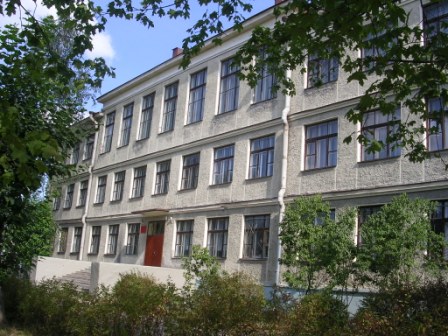 РЕЗУЛЬТАТЫСАМООБСЛЕДОВАНИЯза 2013-2014 учебный годмуниципальное бюджетное общеобразовательное учреждение«Средняя общеобразовательная школа № 12»2014 г.     Самообследование муниципального бюджетного общеобразовательного учреждения «Средняя общеобразовательная школа № 12» Выборгского района Ленинградской области проводится с целью выполнения ст. 29 «Информационная открытость образовательной организации» Федерального закона от 29.12.2012 г. № 273-ФЗ «Об образовании в Российской Федерации» и в соответствии приказом Министерства образования и науки Российской Федерации от 14 июня 2013 года № 462 «Об утверждении порядка проведения самообследования образовательной организации».ОглавлениеРаздел 1. Показатели деятельности муниципального  бюджетного общеобразовательного учреждения «Средняя общеобразовательная школа № 12», подлежащей самообследованию Раздел 2. Общие сведения об общеобразовательном учреждении Общие сведения об общеобразовательном учреждении Годовой календарный графикВ соответствии законом от 29.12.2012 г. No 273-ФЗ РФ «Об образовании в Российской федерации », письмом Министерства образования Оренбургской области от 29.08.2013 No01/15-5835 «О примерных сроках проведения школьных каникул в 2013-2014 учебном году», Устава школы:Организовать в 2014/2015 учебном году занятия обучающихся начальной, основной и средней школы в 1 смену. Установить следующую продолжительность учебного года: Начало учебного года - 1 сентября 2014 года Окончание учебного года:        для 1 классов – 27 мая 2015 года        для 2 – 8 классов – 27 мая 2015 года        для 10 классов – 30 мая  2015 года        для 9, 11 классов – 23 мая  2015 годаОсенние каникулы – с 02 ноября по 09 ноября  2014 года (8 календарных дней)Зимние каникулы – с 31 декабря 2014 г. по 11 января 2015 года (12 календарных дней)Весенние каникулы для 1-11 классов – с 23 марта по 29 марта 2015 года (7 календарных дней) и с 01 мая по 03 мая 2015 года (3 календарных дня)Дополнительные каникулы - для 1 классов – с 16 по 23 февраля 2015 года (8 календарных дней)Летние каникулы – 1-8, 10 классы – с 28 мая по 31 августа 2015 годаКоличество учебных недель:в 1 классе – 33 недели во 2-8, 10 классах – 34 недели в 9, 11 классах – 34 недели Учебные военно-полевые сборы – 10 классы – по графику военкоматаРегламентация образовательного процессаОбучение  организуется в режиме: 1 - 9 классы пятидневная учебная неделя 10 - 11 классы шестидневная учебная неделя.      Занятия проводятся в одну смену;       Начало учебных занятий в первую смену – 8.15Продолжительность урока:     в 1 классе – в сентябре, октябре – по три урока в день по 35 минут каждый и 4 урок в нетрадиционной форме, в ноябре – декабре – по  4 урока по 35 минут каждый; январь-май – по 4 урока по 45 минут каждый,    во 2 - 11 классах - 45 минутПеремены:    по 10 минут, для приема пищи одна перемена – 15 минут и одна перемена - 20 минут.    Начало занятий по дополнительным образовательным программам через 45 минут после обязательных занятий.     Окончание занятий по дополнительным образовательным программам не позднее 20-00.    Организация промежуточной и государственной (итоговой) аттестацииПромежуточная аттестация учащихся 2–9 классов по триместрам:      I триместр -  с 01 сентября по 29 ноября 2014 года (12 недель)     II триместр -  с 01 декабря по 28 февраля 2015 года (11 недель)     III триместр -  с 02 марта по 30 мая 2015 года (11 недель)Промежуточная аттестация учащихся 10 – 11 классов по полугодиям:     I полугодие -  с 01 сентября по 30 декабря 2014 года (16 недель)     II полугодие -  с 12 января по 23 мая (11 класс), 30 мая (10 класс) 2015 года (18 недель) Количество классов и количество обучающихся на 1 сентября 2013 годаВторая смена: 3а, 3б.  Итого: 56 человек.Члены администрации школы Амиридзе Михаил Михайлович – директор школы, высшая квалификационная категория, учитель географии, высшая квалификационная категория, награжден Почётной грамотой министерства образования и науки Российской Федерации в 2010 году, победитель регионального конкурса «Лучший руководитель образовательного учреждения» в 2013 году. Работает в системе образования – 32 года. Стаж административной  работы  24 года.Анисимова Ольга Николаевна – заместитель директора по УВР учитель русского языка и литературы, высшая квалификационная категорияКрасношапко Татьяна Владимировна – заместитель директора по УВРЛагутенко Ольга Петровна – заместитель директора по УВР, учитель истории и ОБЖ, высшая квалификационная категория, награждена Почетной грамотой Комитета общего и профессионального образования в 2012 году, лауреат конкурса «Учитель года - 2009». Работает в системе образования 14 лет. Стаж административной работы 6 лет.Лукашонок Анна Анатольевна – заместитель директора по УВРМялик Людмила Александровна – заместитель директора по УВРПетрова Татьяна Петровна - заместитель директора по АХЧ, Профессиональные и личные достижения учителей школыУсловия комплектования учащихсяРаздел 3. Личностные достижения учащихсяРезультаты государственной (итоговой) аттестации в форме ЕГЭ в 11 классе (средний тестовый балл, полученный участниками ЕГЭ данного ОУ)Итоги ЕГЭ по русскому языку 2014 г.Итоги ЕГЭ по математике 2014 г.Итоги ЕГЭ по английскому языку 2014 г.Итоги ЕГЭ по биологии 2014г.Итоги ЕГЭ по информатике 2014г.Итоги ЕГЭ по истории 2014г.Итоги ЕГЭ по литературе 2014г.Итоги ЕГЭ по обществознанию 2014г.Итоги ЕГЭ по физике 2014г.Итоги ЕГЭ по химии 2014г.Раздел 4. Анализ состояния качества знаний, умений и навыков обучающихся за 2013-2014 учебный год.    Образовательная программа школы и учебный план предусматривают выполнение государственной функции школы – обеспечение базового общего среднего образования, развитие ребенка в процессе обучения. Главным условием для достижения этих целей является включение каждого ребенка на каждом учебном занятии в деятельность с учетом его возможностей и способностей. Достижение указанных целей обеспечивается поэтапным решением задач работы школы на каждой ступени обучения.    В 2013-2014 учебном году  школа работала в режиме 6-дневной недели, функционировало 29 классов (с учётом классов-комплектов): 11 классов в начальном звене; 15 – в среднем и 3 – в старшем.  9 обучающихся в течение года обучались на дому по состоянию здоровья.  38 обучающихся с ограниченными возможностями здоровья находились на обучении в классных коллективах. В школе обучалось 7 детей-инвалидов. На начало учебного года численность обучающихся была 701 человек, на конец учебного года составила 698 человек. Средняя наполняемость классов -  24,2.          На «4» и «5» учебный год закончили 250 обучающихся (39%). Общее число отличников – 31 человек: 18 – в начальной школе, 11 – в основной и  на старшей ступени обучения – 2.    Начальная школа является ключевой ступенью в образовательной вертикали школы и решает задачи развития базовых способностей ребенка, с которыми он пришел из дошкольной ступени, формирует главные инструменты познания.    В начальной школе на «4» и «5» закончили учебный год 131 обучающийся, что составляет 52,25%.      Основная школа реализует задачу развития базовых способностей детей, создает ситуации выбора и познавательной ориентации через системы дополнительного образования и предпрофильной подготовки. В основной школе получает дальнейшее развитие информационная культура, основы проектной деятельности, языковая подготовка, основы материальной культуры, функциональная грамотность, предметное обучение.      В 5-9 классах – 96 учеников закончили учебный год на «4» и «5» (27,3%). Два ученика 9 классов Скрылёв Андрей и Хакивова Александра завершили обучение в основной школе на отлично и получили аттестаты особого образца.    В 10-11 классах 23 обучающихся закончили учебный год успешно (31,5%). В прошлом учебном году таких ребят было 32, что составляло 33,3 %. На этой ступени обучения  качество знаний понизилось  на 1,8%, хотя и завершили учебный год с двумя золотыми и четырьмя серебряными медалистами.    Информация о качестве образовательной подготовки учащихся является важным  показателем, характеризующим  эффективность организации процесса обучения,  которая позволяет принимать правильные управленческие решения.     Минувший учебный год педагогический коллектив школы завершил следующими показателями своей учебной деятельности:          Если судить об учебной работе школы по приведённым выше цифрам, то нельзя не обратить внимания на тенденцию некоторого ухудшения обучения учащихся основам наук. Только в 4а, 6в, 9а,11а и 11б  классах возрос уровень мотивации к обучению. У всех остальных обучающихся идёт постепенное снижение качества знаний. Резкое снижение качества знаний наблюдается в 7в (на 29,2%),  3в (на 25%), 5в (на 18,4%), 9г (на 13,3%), 6б (на 12,8%), 8б (на 12,7%), 6г (на 11,5%), 3в (на 10,5%), 8в (на 10%).       В выпускных классах основной школы качество знаний снизилось в 9б (на 6,6%), 9в (на 5%) и 9г (на 13,3%). В 11а в сравнении с прошлым учебным годом качество знаний повысилось на 19,2%, а в 11б на 16,8. Из анализа успеваемости можно сделать вывод, что 9 классники ещё не до конца осознают значение высокого балла в аттестате и необходимости багажа знаний для дальнейшего обучения, а выпускники 11 классов старались максимально повысить свой итоговый балл.  Факторы, отрицательно влияющие на качество знаний школьников: * слабым звеном является у части учащихся  низкий уровень учебной мотивации; учащиеся, как правило, настроены на получение, а не приобретение знаний.* в некоторых случаях отсутствие помощи со стороны отдельных родителей* основной движущий мотив у учащихся и их родителей - получение отметки и оценки учителя;*ряд учителей формально относятся к обучению учащихся самопознанию, самооценке своей деятельности через рефлексию;* сохранение инертности в педагогической деятельности некоторых учителей;*социальный фактор;*низкий уровень сформированности организационных умений учащихся, плохо представляют себе цели и задачи учебной деятельности, не могут предвидеть результаты своей  деятельности, завышенная самооценка;*сложности осуществления индивидуального подхода к учащимся; в трудности получения своевременной обратной связи об уровне усвоения учебного материала; в ориентации учителя только на ученика среднего уровня подготовленности;* отсутствие или недостаточная работа  с обучающимися, мотивированными на высокий результат в обучении.     Администрации школы совместно с руководителями МО, учителями предметниками продумать работу по проведению мониторинга знаний учащихся и своевременной корректировки качества обучения и ликвидация пробелов знаний обучающихся.   13 обучающихся  имеют по одной тройке: 3 человека по русскому языку, 5 – по математике, 3 – по английскому языку,  1 – по литературе , 1- по истории. В 2013-2014 учебном году количество обучающихся  с одной тройкой уменьшилось, однако недоработки как со стороны обучающихся, так и со стороны педагогов наблюдаются.    В целом по школе успеваемость составила 100%, качество обучения 39%.Сравнительный анализ успеваемости и качества обучения по школе за 3 года     Следует отметить, что результаты обучения учащихся в 2013-2014 гг в основном учителями достигнуты, однако качество знаний учащихся по отдельным предметам остается низким, не все учителя используют новые технологии и личностно-ориентированное обучение, не умеют работать с детьми 7 вида.          Подготовка к государственной (итоговой) аттестации 2014 года началась в начале учебного года. В течение года были проведены родительские собрания, педагогический совет, проведены репетиционные экзамены.Анализ итоговой аттестации обучающихся 9 классов.	В 2013 — 2014 учебном году в параллели 9-ых классов обучалось 74 ученика. По результатам учебного года аттестованы все 74 человека. Все обучающиеся по итогам учебного года и по решению педагогического совета были допущены к экзаменам. Успеваемость составила 100%, качество обученности — 20%, 15 обучающихся 9-ых классов закончили учебный год на «4» и «5». Из них 2 обучающихся закончили учебный год на отлично и получили аттестат основного общего образования с отличием — Скрылёв Андрей 9в класс и Хакивова Александра  9 г класс, а ученица Решетникова Анастасия (9Б) получила свидетельство об окончании основной школы.Государственную (итоговую) аттестацию обучающиеся проходили в новой и традиционной форме. Экзамены в традиционной форме сдавали следующие обучающиеся: Дегтеренко Максим, Белокрыльцева Варвара, Смирнов Костя — 9 б класс и Пахомова Ксения  — 9в. Белокрыльцева Варвара  по состоянию здоровья обучалась индивидуально  по программе VII вида, а  Решетникова Анастасия (9б) -VIII вида, поэтому  и итоговую аттестацию она проходила по программе коррекционного обучения 8 вида.  70 обучающихся государственную итоговую аттестацию по русскому языку и математике сдавали в новой форме.  Результаты сдачи экзамена по математике в новой форме в 9 классах:Средняя оценка по математике 3,4 -   в прошлом году была 3,53. Экзамен по математике включал три модуля: алгебра, геометрия и реальная математика. Результаты экзамена по математике по классам и преподавателям.Результаты сдачи экзамена по русскому языку в новой форме в 9 классах:Средняя оценка по русскому языку — 4, в прошлом году была 3,58Результаты экзамена по русскому языку по классам и преподавателям.Таким образом, 100% выпускников 9 классов  успешно сдали обязательные экзамены по русскому языку и математике. По сравнению с прошлым годом показатель по русскому языку выше, а по математике снизился. Один ученик Скрылёв Андрей (9В) получил по русскому языку 100 баллов.Впервые выпускники 9-х  классов сдавали предметы по выбору в новой форме по желанию только те, кто решил продолжить обучение в 10 классе, и показали неплохие результаты. Результаты сдачи экзаменов по предметам по выбору.Анализ результатов итоговой аттестации позволяет сделать вывод о том, что качество знаний учащихся 9-х классов соответствует государственным образовательным стандартам, учебный процесс в школе идет удовлетворительно, уровень подготовки по сдаваемым предметам стабилен. Но аттестационные мероприятия продемонстрировали определенные недостатки в работе ряда учителей. Они связаны прежде всего с формированием учебных умений как инструмента познания и развития учащихся. Наиболее часто встречающиеся недостатки и неточности в ответах связаны с несформированностью у обучаемых умения анализировать, сравнивать, делать выводы, переносить знания в новые ситуации, использовать свой жизненный опыт. 	Все 74 обучающихся 9-х классов  прошли итоговую аттестацию за курс основной школы и получили документ об образовании соответствующего образца. 	Результаты сдачи Г(И)А, показанные выпускниками школы, удовлетворительные, поэтому необходимо совершенствовать систему  работы школы по подготовке обучающихся к ЕГЭ и к сдаче экзаменов в новой форме в ходе государственной итоговой аттестации обучающихся 9 классов.Анализ итоговой аттестации учащихся 11 класса.   Старшая школа – это сочетание общекультурного ядра общего образования с избранными профилями обучения. Общее образование в старшей школе, формируя ключевые компетенции, должно формировать главную из них - готовность к мобилизации внешних и внутренних ресурсов для решения жизненной задачи.      На конец 2013-2014 учебного года в 11-х классах обучалось 45 учеников, из них 26 выпускников обучалось по индивидуальным учебным планам,  изучая на профильном уровне обществознание и  информатику.19 выпускников обучались в универсальном классе. Все обучающиеся допущены к итоговой аттестации. Успеваемость составила 100%, качество обученности — 44,4%. Все предметы: два обязательных (русский язык и математика) и предметы по выбору сдавались в формате ЕГЭ. В рамках подготовки к ЕГЭ учителями предметниками была проведена большая систематическая работа на уроках и во внеурочное время. В начале учебного года учащиеся определились с выбором предметов, необходимых им для поступления в институты. Весь год через систему СтатГрад проводились диагностические работы по алгебре и началам анализа  в форме ЕГЭ, что дало возможность учащимся качественнее подготовиться к итоговой аттестации по математике. К сожалению, не по всем предметам  выпускникам нашей школы удалось преодолеть уровень минимального количества баллов. Обучающийся Никоноров Филипп  не преодолел минимальный порог по информатике.Результаты ЕГЭ 2014 год.Результаты сдачи ЕГЭ по русскому языку :Результаты сдачи ЕГЭ по математике:Предметы по выбору обучающие выбирали те, которые им необходимы для поступления в ВУЗ:Биологию – 3 чел.Информатику – 13 чел.Английский язык – 9 чел.Химию – 1 чел.Обществознание – 28 чел.Физику – 12 чел.Историю - 3 чел.Литературу – 1 чел.	Результаты сдачи ЕГЭ по литературе:Результаты сдачи ЕГЭ по информатике:Результаты сдачи ЕГЭ по истории России:Результаты сдачи ЕГЭ по обществознанию:Результаты ЕГЭ по биологии:	Результаты сдачи ЕГЭ по химии:Результаты сдачи ЕГЭ по физике:Результаты ЕГЭ по английскому языку:Результаты сдачи ЕГЭ по географии:. Результативность ЕГЭ за 2014 год.    Таким образом, все выпускники 11 классов сдали обязательные экзамены  по русскому языку и математике с высокими показателями, средний тестовый балл выше и областного, и РФ, а вот результативность предметов по выбору несмотря на то, что по ряду предметов средний тестовый балл выше и районного и областного, оказалась ниже, чем в прошлом учебном году. Обучающиеся не сумели превысить средний балл по району по информатике, истории и английскому языку.Выпускники набравшие по результатам ЕГЭ выше 80 баллов.Результативность итоговой аттестации по профильным предметам       Анализ предложенной информации свидетельствует о том, что уже обучающиеся выбор профиля делают осознаннее.. Результаты итоговой аттестации в профильных группах всегда выше, чем в универсальных, поэтому для достижения высоких результатов необходимо ориентировать большее количество обучающихся для сдачи профильного предмета. Для этого необходимо усилить профориентационную работу на уровне основной школы для осознанного выбора десятиклассниками предметов, которые будут изучаться на профильном уровне.Раздел 5. Анализ работы начальной школы     В 2013-2014 учебном году педагогический коллектив начальной школы работал над методической темой  «Системно-деятельностный подход в обучении как  средство формирования УУД»     Главная цель: формирование универсальных учебных действий обучающихся  через системно-деятельностный подход в обучении (формирование учебной деятельности ребёнка как системы учебных и познавательных мотивов, умения реализовывать учебные цели, планировать, контролировать и оценивать учебные действия и их результат).Основными задачами деятельности по реализации Федеральных государственных образовательных стандартов начального общего образования в школе  являются:Создание условий для осуществления  образовательного процесса, ориентированного на качественное обучение и воспитание детей разных образовательных возможностей и способностей.Работа  по обновлению содержания образования, переход 3-х классов на реализацию ФГОС.Активное использование технологии системно-деятельностного подхода,  ИКТ в образовательном процессе с целью формирования универсальных учебных действий.Работа по преемственности между дошкольными образовательными учреждениями,  реализация принципа преемственности при переходе из начальной школы в основную.Обмен опытом учителей с целью формирования  информационной компьютерной технологической компетентности по всем направлениям образовательного процесса.Совершенствование  системы  работы с мотивированными учащимися и детьми «группы риска». Повышение уровня педагогического мастерства и профессиональных качеств учителей.Выбор  контрольно-измерительных, диагностических материалов с целью выявления уровня усвоения учебного материала,  сформированности УУД, развития познавательной мотивации.		В 2013-2014 учебном году педагоги  продолжили работу по проблеме реализации ФГОС НОО.  В режиме ФГОС работали  1, 2, 3 классы начальной школы. Всеми учителями  начальных классов были разработаны и скорректированы рабочие учебные программы по всем учебным предметам, календарно-тематическое планирование, программы воспитательной работы. ООП НОО была обсуждена на заседании методического объединения учителей начальных классов, рассмотрена на методическом совете школы, утверждена директором школы.Организация  учебно-воспитательного процесса в школе в рамках реализации ФГОС НОО является основной задачей I ступени  обучения. Все остальные задачи подчинены ей – информатизация образовательного процесса в начальной школе, совершенствование структуры урока, повышение профессионального мастерства учителей начальных классов. Важнейшей частью ООП НОО является осуществление учебного плана школы для 1-3 классов и 4-х классов,  умелая и  эффективная организация внеурочной деятельности. Информационная справка.В начальных классах на 1 сентября было зачислено  275 учеников, на конец учебного года – 273 ученика. Обучение велось по программам «Школа России», «Перспективная начальная школа»  в режиме двух смен пятидневной рабочей недели, в 13 общеобразовательных классах.В 2013-2014 учебном году было организовано 8 групп продлённого дня. Школа работала  в две смены. Урок длился 45 минут, график перемен составлен с учетом графика питания, согласно нормам САНПИНа. Минимальная перемена – 10 минут, максимальная – 20 минут. При составлении расписания учтена недельная нагрузка учащихся и уроки чередовались  согласно баллу трудности предмета.  Школа работала  по триместрам.Задачи, поставленные в 2013-2014 учебном году, решал педагогический коллектив в составе 11 учителей начальных классов и 2 воспитателей групп продлённого дня.  Сведения об учителях начальных классов и воспитателях ГПД:Необходимость совершенствования педагогических знаний, появление новых стратегий обучения в начальном звене, внедрение школьных технологий, реализация модели личностно-ориентированного обучения требуют от педагогов постоянной работы над повышением своей квалификации. Особенно остро ощущается эта необходимость в условиях модернизации современного образования. Преподавательский состав в течение года повышал уровень самообразования и свой профессиональный уровень. Мальнева И.А., Лукашонок А.А. прошли  курсы по введению «Основ православной культуры» и «Основы светской этики», Лукашонок А.А., Мальнева И.А. прошли курсы повышения квалификации при ЛОИРО. Из 13 учителей начальных классов имеют высшую категорию- 5 человек, первую категорию - 4 преподавателя, вторую- 2 учителя, без категории 2 учителя (Ледянова Е.И. большой перерыв в педагогической работе, Волкова Ю.Ю.). В 2013-2014 учебном году подтвердила свою  квалификационную категорию  Побединская Л.М.   Анализ учебно-воспитательного процессаВ 2013-2014 учебном году педагогический коллектив начальной школы работал над методической темой  «Системно-деятельностный подход в обучении как  средство формирования УУД»Главная цель: формирование универсальных учебных действий обучающихся  через системно-деятельностный подход в обучении (формирование учебной деятельности ребёнка как системы учебных и познавательных мотивов, умения реализовывать учебные цели, планировать, контролировать и оценивать учебные действия и их результат).Основными задачами деятельности по реализации Федеральных государственных образовательных стандартов начального общего образования в школе  являются:Создание условий для осуществления  образовательного процесса, ориентированного на качественное обучение и воспитание детей разных образовательных возможностей и способностей.Работа  по обновлению содержания образования, переход 3-х классов на реализацию ФГОС.Активное использование технологии системно-деятельностного подхода,  ИКТ в образовательном процессе с целью формирования универсальных учебных действий.Работа по преемственности между дошкольными образовательными учреждениями,  реализация принципа преемственности при переходе из начальной школы в основную.Обмен опытом учителей с целью формирования  информационной компьютерной технологической компетентности по всем направлениям образовательного процесса.Совершенствование  системы  работы с мотивированными учащимися и детьми «группы риска». Повышение уровня педагогического мастерства и профессиональных качеств учителей.Выбор  контрольно-измерительных, диагностических материалов с целью выявления уровня усвоения учебного материала,  сформированности УУД, развития познавательной мотивации.Информация об уровне обученности учащихся начальной школы и результаты работы учителей начальных классов.Показатели успеваемости за три прошедших учебных года выглядят следующим образом:Из представленных выше данных следует, что успеваемость составляет 100%, качество   повысилось  по сравнению с прошлыми годами на 3 процента.Итоги 2013-2014 учебного года показаны в таблице:Результаты  работы учителей  за   2013-2014 учебный годИз 216 аттестованных учащихся 2-4 классов закончили учебный год:на «5» - 18 человек, на «4 » и «5» - 113 человек.Без троек начальную школу закончили 131 человек, т.е.  61 %.  Неуспевающих в начальной школе нет.Главный показатель творческой работы педагогов – достаточные знания обучающихся. В целях установления соответствия знаний учащихся требованиям программы по основным предметам (русский язык, математика) проведены административные контрольные работы. По русскому языку  были даны контрольный диктант и грамматические задания, по математике – контрольная  работа по вариантам. Также были проведены комплексные контрольные работы. Результаты итоговых контрольных работ  приведены в   таблицах:Русский язык  Математика.Успеваемость по итогам 2013-2014 учебного года по классам представлена в таблице:	Наиболее высокое качество знаний имеют следующие учителя, работающие во 2г, во 2б, в 4в классах (учителя Горячева Е.М., Дубровская С.А.). Уровень успеваемости по предметам:Наиболее высокий уровень качества знаний имеют следующие учителя:   по чтению:   Шишова Ю.Н.(3а), Побединская Л.М.(3в), Дубровская С.А.(2б), Позднякова Н.А. (4б), Баринова С.А. (2а);   по русскому языку: Дубровская С.А. (2б), Баринова С.А. (2а), Шишова Ю.Н. (3а).   по математике:  Горячева И.М. (4в), Дубровская С.А. (2б), Шишова Ю.Н.  по окружающему миру: Дубровская С.А. (2б), Лукашонок А.А. (2в), Баринова (2а). 	Наиболее низкие результаты в следующих классах:              по русскому языку: Салтыкова Г.И. (3б), Побединская Л.М. (3в).              по математике:  Побединская Л.М. (3в), Позднякова Н.А.По итогам 2013-2014 учебного года во всех классах начальной школы программа выполнена по всем предметам. Контрольные работы, тестовые работы,  срезы знаний (контрольное списывание, словарные диктанты, арифметические диктанты), уроки развития речи, практические работы,  проекты проведены, согласно тематическому планированию. В начале учебного года были выявлены учащиеся начальной школы, имеющие потенциал к углубленному изучению предметов. В течение года с этими детьми были организованы индивидуально - групповые занятия, внеклассная работа по русскому языку, математике, окружающему миру. Затем  были проведены олимпиады для учащихся начальной школы по русскому языку, математике.Итоги олимпиады по русскому языку:Итоги олимпиады по математике: Также в 2013-2014 учебном году учащиеся начальной школы приняли участие в городских олимпиадах. Но призеров и победителей в этих олимпиадах нет.     Учащиеся начальной школы являются самыми активными участниками во всех международных играх - конкурсах.Итоги участия учащихся нашей школы:«Русский медвежонок»: «Кенгуру»Школа после уроков - это мир творчества, проявления и раскрытия каждым ребёнком своих интересов, своих увлечений, своего «Я». Важно заинтересовать ребёнка занятиями после уроков, чтобы школы стала для него  вторым домом, что даст возможность превратить внеурочную деятельность в полноценное пространство воспитания и образования.   Главное  – осуществить взаимосвязь и преемственность общего  и дополнительного образования.      Для реализации требований ФГОС НОО  были созданы условия для полноценного существования групп детей полного и сокращённого пребывания в школе.            В соответствии с требованиями СанПиН был разработан и утверждён директором школы режим работы ГПД, в котором отражены часы прогулок, питания и внеурочных занятий с детьми.               Режим работы ГПД в первой четверти соответствовал требованиям адаптационного периода для первоклассников и включал обязательную прогулку и динамическую паузу до начала  внеурочных занятий и проведение второй прогулки после занятий.Режим дня ГПД Внеурочная деятельность является составной частью учебно-воспитательного процесса и одной из форм организации свободного времени учащихся. Внеурочная деятельность понимается сегодня преимущественно как деятельность, организуемая во внеурочное время для удовлетворения потребностей учащихся в содержательном досуге, их участии в самоуправлении и общественно полезной деятельности. В настоящее время в связи с переходом на новые стандарты второго поколения происходит совершенствование внеурочной деятельности.Внеурочная деятельность в рамках образовательных программ дополнительного образования.В основу программ внеурочной деятельности положены следующие принципы:Непрерывное дополнительное образование как механизм обеспечения полноты и цельности образования и воспитания;Развитие индивидуальности каждого ребёнка в процессе социального и профессионального самоопределения в системе внеурочной деятельности;Единство и целостность партнёрских отношений всех субъектов дополнительного образования (ученики, воспитатели, педагоги, родители)Все занятия способствуют формированию УУД всех видов – личностных, коммуникативных, познавательных, регулятивных. Методическая работа.В 2013-2014 учебном году педагогический коллектив начальной школы работал над методической темой  «Системно-деятельностный подход в обучении как  средство формирования УУД»Главная цель: формирование универсальных учебных действий обучающихся  через системно-деятельностный подход в обучении (формирование учебной деятельности ребёнка как системы учебных и познавательных мотивов, умения реализовывать учебные цели, планировать, контролировать и оценивать учебные действия и их результат).Основными задачами деятельности по реализации Федеральных государственных образовательных стандартов начального общего образования в школе  являются:Создание условий для осуществления  образовательного процесса, ориентированного на качественное обучение и воспитание детей разных образовательных возможностей и способностей.Работа  по обновлению содержания образования, переход 3-х классов на реализацию ФГОС.Активное использование технологии системно-деятельностного подхода,  ИКТ в образовательном процессе с целью формирования универсальных учебных действий.Работа по преемственности между дошкольными образовательными учреждениями,  реализация принципа преемственности при переходе из начальной школы в основную.Обмен опытом учителей с целью формирования  информационной компьютерной технологической компетентности по всем направлениям образовательного процесса.Совершенствование  системы  работы с мотивированными учащимися и детьми «группы риска». Повышение уровня педагогического мастерства и профессиональных качеств учителей.Выбор  контрольно-измерительных, диагностических материалов с целью выявления уровня усвоения учебного материала,  сформированности УУД, развития познавательной мотивации.Учителя начальной школы стремились использовать новейшие технологии в образовательном процессе. Накапливали и систематизировали дидактический материал. Разработали уроки с использованием ИКТ (презентации, видео и аудио фрагменты). Применяли индивидуальный подход к обучению и воспитанию. Работу строили на взаимосвязи урочной и внеурочной деятельности. Работали над повышением качества обученности учащихся. Спланировали и провели повторение ключевых тем, предусмотренных программой.Учителя начальных классов работали над самообразованием в соответствии с выбранными темами. Каждый учитель составил и выполнил календарно-тематическое планирование.Одним из направлений деятельности МО была работа по системе внутришкольного контроля: проверка рабочих и контрольных тетрадей учащихся 2-4 классов; проверка дневников учащихся; организация взаимопосещения уроков; проведение открытых уроков и внеклассных мероприятий с применением ИКТ; контроль за выполнением практической части программы.На заседаниях МО рассматривались следующие вопросы: результаты учебного процесса по триместрам; анализ выполнения проверочных работ текущего и административного характера; работа по внедрению ФГОС второго поколения; использование здоровьесберегающих технологий. В работе мы выделили несколько направлений: проектная деятельность, открытые уроки, внеклассные мероприятия, экскурсии, участие в конкурсах, проведение предметных недель.	Анализ работы с родителями.    	Большую помощь в организации учебно-воспитательного процесса оказывают родители учащихся. В школе организован родительский комитет, состоящий из родителей – председателей родительских комитетов классов и председателя родительского комитета Бондаренко Валентины Евгеньевны. Вместе с родительским комитетом школы и педагогами школы решались многие вопросы учебно-воспитательной работы.        Основными формами работы с родителями в школе являются:- родительские собрания (как классные, так и общешкольные);-  родительский всеобуч;- индивидуальные беседы с родителями классных руководителей и администрации школы.         В прошедшем учебном году были проведены пять родительских собрания:       сентябрь - организационное, ноябрь - подведение итогов первого триместра,     февраль - подведение итогов второго триместра,апрель – промежуточная аттестация,май - итоги окончания учебного года.         Родительские собрания показали хорошую работу классных руководителей с родителями учащихся. Во всех начальных классах на собраниях высокая посещаемость родителей (от 70 до 95%).       Также можно отнести к числу удачных форм работы с родителями индивидуальные беседы с классными руководителями и администрацией. Во время подобных бесед учителя и администрация имеют возможность познакомиться с микроклиматом в семье, обговорить волнующие родителей проблемы.        В школе постоянно ведется работа с родителями слабых учеников и учащихся, не справляющихся с программой. Эта работа также проводится в форме бесед с классными руководителями, администрацией и родителями учеников. Раздел 6. Основные направления воспитательной деятельности:1) формирование культуры здорового и безопасного образа жизни обучающихся-формирование и развитие знаний, установок, личностных ориентиров и норм здорового и безопасного образа жизни с целью сохранения и укрепления физического, психологического и социального здоровья обучающихся как одной из ценностных составляющих личности обучающегося и ориентированной на достижение планируемых результатов освоения основной образовательной программы основного общего образования;2) гражданское и патриотическое воспитание детей обучающихся-приобщение обучающихся к культурным ценностям своего народа, своей этнической или социокультурной группы, базовым национальным ценностям российского общества, общечеловеческим ценностям в контексте формирования у них российской гражданской идентичности;3)социализация и профессиональная ориентация обучающихся -формирование готовности обучающихся к выбору направления своей профессиональной деятельности в соответствии с личными интересами, индивидуальными особенностями и способностями, с учётом потребностей рынка труда, -освоение обучающимися социального опыта, основных социальных ролей, соответствующих ведущей деятельности данного возраста, норм и правил общественного поведения;  4)духовно-нравственное воспитание и развитие обучающихся-освоение обучающимися нравственных ценностей, приобретение начального опыта нравственной, общественно значимой деятельности, конструктивного социального поведения, мотивации и способности к духовно-нравственному развитию;IT инфраструктураIT инфраструктура школы представляет собой 23 точки свободного доступа в интернет. Компьютеры связаны в единую  ЛВС в специализированных кабинетах по информатике №30 и №20(сеть не исправна), объединены в ЛВС административные компьютеры (директор, секретарь) и бухгалтерия. Открыт и ведется школьный сайт.Школа располагает  определённым количеством компьютерной техники в учебных кабинетах:44 персональных компьютератерминальный класс3 ноутбука13 мультимедийных проекторов6 принтера 3 сканера2 документ-камеры7 многофункциональных устройств принтер-копир-сканер 5 - кол-во классов (учебных помещений), оснащенных интерактивным комплектом (интерактивная доска, ноутбук или персональный компьютер, проектор) 	В кабинетах №34, 23 интерактивные доски учителя используют  с программно-методическом комплексом по предметам: математика, русский язык, окружающий мир, а в кабинетах №14, 24, 13 - как экраны.	Количество учащихся на 1 компьютер (за исключением техники, использующейся в административных помещениях) - 14	Все компьютеры школы подключены к интернету. 	Техническое оснащение школы позволяет на современном уровне решать некоторые проблемы управления (подготовка деловых бумаг, распространение инструктивных и методических материалов, информирование субъектов образовательного процесса, обеспечение учебного занятия печатными дидактическими материалами и др), применять  информационные технологии в образовательном процессе. В новом учебном году школа переходит на использование электронного  журнала без использования бумажного.Одним из наиболее перспективных вариантов решения новых задач информатизации школы  является организация единого информационного пространства школы.Целью создания единого информационного пространства школы является создание условий, при которых  учащийся за годы обучения в школе сможет получить самые передовые знания, научится активно их применять, научится диалектически мыслить, что позволит ему раньше социализироваться, легче адаптироваться к быстро меняющемуся миру и при этом успевать посещать кружки, секции, читать книги и т. д. Единое информационное пространство школы должно быть подчинено образовательному процессу, обеспечивать и обслуживать, в первую очередь, учебную деятельность школы и как ее необходимое условие — управленческую.Организация летнего отдыха детей     На базе школы в летний период работал оздоровительный лагерь с дневным пребыванием - 2 смены.      В г.Высоцке в лагере с культурологическим направлением в 1 смену отдохнули 31 человек. Оздоровлено детей до 14 лет включительно: 31-    в том числе будущих первоклассников  - 5- в том числе до 10 лет - 12в том числе от 11 до 14 лет – 196 обучающихся из многодетных семей.Лагерь работал по программе «Русь изначальная».   Цель: Расширить знания детей о русских народных традициях, обычаях, национальных ремеслахФормы и методы работы с детьми:- Творческие дела, обращенные к русским истокам: «Город русских мастеров», «День русского гостеприимства», «Русская ярмарка», «Русские игрища», «День русской сказки», «Русские обряды»; конкурсы: «Русская коса», «Русские богатыри», «Русское колесо».- Конкурсы:     эрудит-конкурсы, творческие, спортивные, экологические и т.д.- Сотрудничество с выездными детскими учреждениями для развития умственных и творческих способностей детей.- Проведение занятий на  развитие творческих  способностей, воображения, логического мышления, оздоровление детей.     В г.Выборге в лагере с трудовым, спортивным и гражданско-патриотическим направлением в 1 смену отдохнули 69 человек.Оздоровлено детей до 14 лет включительно:  69-    в том числе будущих первоклассников - 8- в том числе до 10 лет - 30в том числе от 11 до 14 лет - 30в том числе дети-инвалиды – 110 детей из малоимущих семей.Лагерь работал по программе «Вокруг света за 21 день»Цель: создание условий для развития индивидуальных способностей, ценностной ориентации, коммуникативных навыков и физического оздоровления детей через организацию досуговой деятельности. Формы и методы работы с детьми: индивидуальные, групповыеВ г.Выборге в лагере с трудовым направлением во 2 смену отдохнули 35 человек. Раздел 7. Основные позиции Программы развития образовательного учреждения, решавшиеся в 2013-2014 учебном году:Основными приоритетами образовательной политики школы являются:обеспечение доступности и равных возможностей в получении общего (полного) среднего образования;обновление содержания образования, достижение нового современного качества образования, практико-ориентированный подход в учебно-воспитательном процессе;ориентация на индивидуализацию обучения, вариативность образования, введение профильного обучения на старшей ступени;информатизация образования;социализация личности с учетом запросов рынка труда;создание условий для сохранения и укрепления здоровья школьников, в том числе за счет разгрузки учебных программ и повышения удельного веса и качества занятий по физической культуре;приоритетность воспитания в учебно-воспитательном процессе.      Создание  муниципальной общеобразовательной школы с многопрофильным обучением на основе индивидуальных учебных планов является значительным вкладом в реорганизацию системы образования, так как появилась реальная возможность для учащихся города, заинтересованных получить образование повышенного уровня, удовлетворить свои потребности и развить имеющиеся способности.Миссия образовательного учреждения     Обучение в школе с индивидуальными образовательными маршрутами на старшей ступени предусматривает достижение повышенного уровня знаний, умений и навыков в избранной профильной области, реализацию индивидуальных творческих запросов, развитие интеллектуальных, общекультурных и гражданских качеств личности.Задачи:Учитывая масштабность и многоплановость направлений исследования в рамках объектно-предметной области, задачи программы ранжируются по уровням: Общие задачи по отработке модели предпрофильной подготовки и профильного образования на основе индивидуальных учебных планов:развитие системы предпрофильной подготовки и профильного обучения;совершенствование профессиональной компетенции учителя путем внедрения новых образовательных технологий;создание эффективной системы  социализации личности в школе;разработка и реализация мониторингового сопровождения предпрофильного и профильного обучения.     Частные задачи по отдельным направлениям:Выявить воспитательные аспекты в учебных предметах и внеурочной деятельности, влияющие на максимальное развитие личности ученика, повышение его духовности, нравственности и гражданственности.Актуализировать во всех учебных дисциплинах культурологический компонент с целью становления мировоззренческой зрелости учащихся.Выявить пути и средства адекватного профессионального самоопределения старшеклассников на основе сформированной общечеловеческой и психологической культуры самопознания.Выявить, обобщить и внедрить в образовательную практику школы накопленный опыт по отработке современных педагогических технологий.Характеристика образовательных программ:Реализуемые образовательные программы в 2014-2015 учебном годуа) начального общего образования (I ступень образования)б) основного общего образования  (II ступень образования)в) среднего общего образования  (III ступень образования)Особенности, направленность образовательных технологий    В практике образовательного процесса эффективно используются следующие  технологии: технологии обучения, отвечающие потребностям содержания образования  (педагогические мастерские, педагогика сотрудничества, технология индивидуализации и дифференциации обучения, технология группового обучения, диалог-дискуссия, технологии проблемного обучения, критического мышления, информационные технологии, без освоения которых учащиеся не смогут быть успешными,технологии модульного обучения, проектного и интегрированного обучения, используемые в профильном обучении,     В соответствии со спецификой реализуемой образовательной программы наряду с классно-урочной системой осуществляются эффективные формы организации учебного процесса, такие, как лекционно-семинарские занятия, тьюторские группы.      В связи с очевидной необходимостью развивать эту сферу, шире использовать новые информационные технологии в образовательном процессе, повысить уровень информационной культуры  как  педагогов, так и учащихся, совершенствовать процессы управления  в системе образования, были поставлены следующие задачи, решение которых предполагается осуществить в течение нескольких лет:определение основных направлений перехода на новые образовательные стандартыразвитие творческой среды для выявления талантливых детей;продолжение  подготовки и переподготовки педагогических и административных кадров в области использования НИТ;Привлечение к сотрудничеству социальных партнеров.Раздел 8. Безопасность образовательного учреждения Безопасность ОУ является приоритетной в деятельности администрации школы и педколлектива. Объектом этой деятельности являются: охрана труда, правила техники безопасности, гражданская оборона, меры по предупреждению террористических актов и контроля соблюдения требований охраны труда. Безопасность ОУ включает все виды безопасности, в том числе: пожарную, электрическую, взрывоопасность, опасность, связанную с техническим состоянием среды обитания.Цель: обеспечение безопасности обучающихся, воспитанников и работников школы во время их трудовой и учебной деятельности путём повышения безопасности жизнедеятельности.В соответствии с требованиями положения о службе охраны труда в муниципальном образовательном учреждении работа осуществлялась в следующих направлениях: – защита здоровья и сохранение жизни;– соблюдение техники безопасности учащимися и работниками школы-  охрана обучающихся и территории школы.Исходя из цели и  направлений, были поставлены следующие задачи: – обеспечение выполнения правовых актов и нормативно-технических документов по созданию здоровых и безопасных условий труда в образовательном процессе;– организация и проведение профилактической работы по предупреждению травматизма на занятиях и внеурочное время;– выполнение плана совместно с профсоюзным комитетом по учреждению условий охраны труда, предупреждению детского, производственного травматизма и профессиональных заболеваний;– изучение причин детского, производственного травматизма;– проведение своевременного и качественного инструктажа обучающихся и работников по охране труда;– пропаганда охраны труда в школе и повышение ответственности всех работников за соблюдением требований охраны.- организация и проведение профилактической работы по предупреждению  дорожно – транспортного травматизма.Реализация вышеперечисленных задач осуществлялась следующим образом: издан приказ в начале учебного года  «О назначении ответственных лиц за организацию безопасной работы»; разработаны должностные инструкции по охране труда работников школы, необходимая документация;составлены планы работы по профилактике детского травматизма и дорожно-транспортных происшествий, по пожарной безопасности, по предупреждению террористических актов;организация режима обучения, состояние охраны труда в течение года рассматривались на педагогических советах, административных совещаниях;осуществлялся контроль за вопросами охраны труда, ТБ, ГО, охраны школы и др.Профилактика детского травматизмаНеоднократно проводились занятия с классными руководителями по порядку обучения правилам дорожного движения, поведению на воде, противопожарной безопасности. За 2013- 2014 учебный год инспекторами ГИБДД было прислано 7 карточек нарушений правил дорожного движения учащимися нашей школы. Следует отметить, что это на 9 человек меньше, чем в прошлом учебном году. Основное нарушение – переход проезжей части вне зоны пешеходного перехода, переход проезжей части перед близко идущим транспортом, нахождение в транспортном средстве без удерживающего устройства.  
С целью конкретизации работы по предупреждению детского травматизма  неоднократно проводились беседы инспекторов ГИБДД с обучающимися, классными руководителями вопросы безопасности дорожного движения  поднимались на родительских собраниях. В каждом    кабинете  учащимися оформлены стенды по безопасности дорожного движения, в сентябре – октябре  проведена операция «Внимание – дети!», проведены уроки безопасности «Мой безопасный путь в школу» с оформлением страницы безопасности в дневниках обучающихся. Выпускались и распространялись листовки «Водитель, внимание, дети!», учащиеся 4б участвовали в  районном конкурсе «Безопасное колесо», с кл. руководителем  Поздняковой Н.А.Перед уходом на каникулы с учащимися проводились обязательные беседы о Правилах дорожного движения «У дорожных знаков каникул нет».Комиссия по проверке работы образовательного учреждения по профилактике ДДТТ признала работу школы удовлетворительной.Меры противопожарной безопасностиПротивопожарное состояние школы отвечает установленным требованиям пожарной безопасности. В администрации школы  централизованно решается  вопрос об устранении замечаний госпожнадзора:. Регулярно ведётся разъяснительная работа по профилактике пожара и по действиям во время пожара. Формы разъяснительной работы различны: беседы, анкеты, показ видеосюжетов, и др. На начало учебного года имелись все необходимые приказы руководителя учреждения по ОТ, в которых назначены ответственные лица за противопожарную безопасность, электробезопасность.
Проведены инструктажи:• вводный;• повторный 
• целевые инструктажи (по приказу руководителя учреждения);
• противопожарный • по антитеррору Велись журналы по ОТ и ТБ:• регистрация вводного инструктажа по ТБ;• регистрация инструктажа по ОТ на рабочем месте;• регистрация противопожарного инструктажа;• регистрация инструктажей по ЧС для учащихся;• учёта первичных средств пожаротушения;• учёта инструкций по ОТ;• учёта выдачи инструкций по ОТ для работников.
     Система работы по ОТ и обеспечению безопасности образовательного учреждения была направлена на соблюдение норм охраны труда и здоровья работников и обучающихся в процессе их трудовой и образовательной деятельности, профилактику травматизма, профессиональной заболеваемости и несчастных случаев. Деятельность работников школы регламентировалась законодательными и нормативными правовыми актами РФ, их должностными обязанностями по ОТ. Все нормативные документы имеются.
На начало 2013-2014 учебного года во всех школьных кабинетах есть акты-разрешения на работу, первичные средства пожаротушения, кабинеты укомплектованы аптечками первой медицинской помощи. Для сохранения жизни и здоровья обучающихся на уроке в кабинетах повышенной опасности разработаны все необходимые инструкции, регулярно проводятся инструктажи.
     Санитарное состояние кабинетов удовлетворительное, тепловой, световой, воздушные режимы соблюдаются.   Одним из условий реализации образовательных задач школы является сохранение и укрепление физического и нравственного здоровья обучающихся. Формирование здорового образа жизни обучающихся носит планомерный и целенаправленный характер.. Классные руководители проводят беседы с обучающимися и их родителями о профилактике вредных привычек, формированию здорового образа жизни. Ежегодно проводится медицинский осмотр детей узкими специалистами. Все учащиеся получают необходимые профилактические прививки от кори, R-Манту, по желанию от гриппа, краснухи, гепатита В.     В целях укрепления здоровья в течение учебного года проходили спортивные соревнования по волейболу, баскетболу, отмечались Всемирный день здоровья, День борьбы с табакокурением, всемирный день борьбы со СПИДом, регулярно проводились «Дни здоровья». Важным фактором, положительно влияющим на здоровье, является питание. Школьная столовая обеспечивает обучающихся полноценным горячим питанием. Также выделены средства на питание детей из малообеспеченных семей  (141обучающийся).      На начало учебного года в школе изданы приказы руководителя учреждения о соблюдении противопожарного режима в школе и на её территории, , разработан план мероприятий по пожарной безопасности в образовательном учреждении, составлен план мероприятий по пожарной безопасности на 2014-2015учебный год, памятки для учащихся, педагогов, персонала. 
     С учащимися проводилась большая разнообразная работа по противопожарной безопасности: конкурс рисунков «Огонь - твой друг и враг», месячник безопасности, беседы, классные часы. В рамках программы курса ОБЖ проводились уроки по пожарной безопасности. Были показаны видеофильмы «Опасные шалости», «Игра с огнём», «Лесные пожары». С обучающимися 1-9 классов проведены инструктажи на тему «Правила поведения при возникновении пожара», «О мерах пожарной безопасности при нахождении в лесных массивах». Один раз в триместр проводились учебные эвакуации, задачей которых была отработка навыков поведения при ЧС и антитеррористическая защищенность.     Для работы образовательного учреждения в случае ЧС природного, техногенного и криминогенного характера имеются инструкции по действиям персонала на все возможные чрезвычайные ситуации. Разработана схема оповещения педагогических работников в нерабочее время о ЧС природного и техногенного характера. Во всех кабинетах имеются планы эвакуации учащихся. На уроках ОБЖ были показаны видеофильмы, рассказывающие о ЧС природного и техногенного характера и правилах поведения при них. Классные руководители на родительских собраниях включали вопросы об обеспечении безопасности детей в учебное и внеучебное время. Для учащихся и родителей оформлялись информационные стенды: «Знать, чтобы выжить», «Осторожно, огонь!», «Правила поведения при наводнении», «Осторожно, тонкий лёд!». С обучающимися проведены инструктажи на тему «Безопасное поведение на улице во время катания с горы», «Действия населения при наводнениях» (12.04.14г.).
     В сентябре 2013года была проведена работа по выявлению и постановке на первичный воинский учёт юношей соответствующего возраста.Гражданская оборона, антитеррористическая защищенность.    Гражданская оборона в течение учебного года организовывалась в соответствии с Федеральным законом от 21.12.1994 года № 68-Ф-3 «О защите населения и территорий от ЧС природного и техногенного характера»В течение учебного года основное внимание уделялось:– адресному выполнению учебной программы и качественному усвоению новых форм и методов в пропаганде ГО;– повышению выживаемости школы (постоянного состава) учащихся при ЧС мирного времени;– созданию условий, приближенных к реальным, при проведении тренировок;– проведению занятий с учащимися в соответствии программой с учетом рекомендаций  комитета образования МО «Выборгский район Ленинградской области».Согласно рекомендациям вышестоящих органов в январе, феврале проводились инструктажи педагогическими, техническими работниками с учащимися по предупреждению террористических актов, был составлен план работы по данному вопросу, в апреле проведен Месячник по пожарной безопасности»В связи с обострением криминальной обстановки, участившимися случаями террористических актов на территории России была проведена определенная профилактическая работа в течение учебного года:– приняты необходимые дополнительные меры по ограничению допуска посторонних лиц  в школе;– проведены и приведены в порядок чердачные, складские  и технические помещения;- проведены 4 тренировочные эвакуации по сигналу «Внимание, всем!»– приняты меры по предотвращению проникновения посторонних лиц в здание школы в нерабочее время;– неоднократно проводились инструктажи с работником охраны и сторожами, педагогическими и техническими работниками, учащимися;– установлен контроль над закрытием помещений, имеющих отдельный внешний вход;– обеспечена оперативная связь с районным отделением внутренних дел; – периодически проводилась разъяснительная работа среди педагогов, учащихся и родителей по правилам поведения в условиях сложной криминогенной обстановки. Осуществление контроля вопросов безопасности в школеВ течение учебного года осуществлялся контроль:– за своевременной подготовкой кабинетов;– состоянием охраны труда и наличием необходимых средств по охране труда в кабинетах химии, физики, информатики, учебных мастерских, спортивном зале;– за выполнением инструкций при выполнении лабораторных работ по физике, химии и ведении журналов в данных кабинетах;– правильностью хранения химических реактивов в лабораторном кабинете химии;– выполнением обучающимися инструкций по охране труда на уроках трудового обучения, физической культуре.Кадровый составУчебно - вспомогательный персоналКурсовая подготовка педагогов.       Важнейшим направлением работы МО и администрации школы  является постоянное совершенствование педагогического мастерства учителей через курсовую систему повышения квалификации. В 2013-2014 учебном году были направлены на курсы повышения квалификации и обучающие семинары учителя: РазделНаименование разделастраницаОглавление11Показатели деятельности МБОУ  «Средняя общеобразовательная школа № 12»22Общие сведения об общеобразовательном учреждении43Личностные достижения учащихся74Анализ состояния качества знаний, умений и навыков обучающихся за 2013-2014 учебный год.125Анализ работы начальной школы216Раздел 5. Основные направления воспитательной деятельности:317Раздел 6. Основные позиции Программы развития образовательного учреждения, решавшиеся в 2013-2014 учебном году:378Раздел 7. Безопасность образовательного учреждения 45№ п/пПоказателиЕдиница измеренияАБВ1.Общие сведения об общеобразовательной организации1.1Реквизиты лицензии: серия 47 ЛО1 № 0000012 выдана комитетом общего и профессионального образования Ленинградской области 09 июня 2012 года, регистрационный номер 508-12, бессрочно1.2Реквизиты свидетельства о государственной аккредитации:  серия 47А01 № 0000052 от 27 сентября 2012 года выдано комитетом общего и профессионального образования Ленинградской области, регистрационный № 206-12, окончание периода действия 31 марта 2023 года1.3Общая численность обучающихся759 чел.1.4Реализуемые образовательные программы в соответствии с лицензией:- образовательная программа начального общего образования- образовательная программа основного общего образования- образовательная программа среднего общего образования1.5Количество/доля обучающихся по каждой реализуемой общеобразовательной программе:начального общего образованияосновного общего образованиясреднего общего образования288 чел./38%377 чел./49%93 чел./13%1.6Количество/доля обучающихся по программам углубленного изучения отдельных предметов0 чел./0%1.7Количество/доля обучающихся по программам профильного обучения93 чел./13%1.8Доля обучающихся с использованием дистанционных образовательных технологий0 чел./0%2.Образовательные результаты обучающихся2.1Результаты промежуточной аттестации за учебный год2.1.1Общая успеваемость,100%2.1.2Количество/доля обучающихся, успевающих на «4» и «5»280 чел./36%2.2Результаты государственной итоговой аттестации по обязательным предметам: средний балл ЕГЭ2.2.19 класс (русский язык) по материалам Рособрнадзора4 балла.2.29 класс (математика)  по материалам Рособрнадзора3,4 балла2.2.311 класс (русский язык) средний балл ЕГЭ70,09 балл2.2.411 класс (математика) средний балл ЕГЭ53,87 балл2.3Результаты государственной итоговой аттестации по обязательным предметам: количество и доля выпускников, получивших результаты ниже установленного минимального количества баллов ЕГЭ2.3.19 класс (русский язык)0 чел./0%2.3.29 класс (математика) 0 чел./0%2.3.311 класс (русский язык)0 чел/0%2.3.411 класс (математика)0 чел./0%2.4Количество и доля выпускников, не получивших аттестат, от общего числа выпускников2.4.19 класс0 чел./0%2.4.211 класс0 чел./0%2.5Количество/доля выпускников-медалистов0 чел./0%2.6Результаты участия обучающихся в олимпиадах, смотрах, конкурсах2.6.1Количество/доля обучающихся, принявших участие в различных олимпиадах, смотрах, конкурсах432 чел./75,1%2.6.2Количество/доля обучающихся- победителей и призеров олимпиад, смотров, конкурсов, из них:регионального уровня4 чел./…%федерального уровня0 чел./0%международного уровня0 чел./0%3.Кадровое обеспечение учебного процесса3.1Общая численность педагогических работников48 чел.3.2Количество/доля педагогических работников, имеющих высшее образование, из них:39 чел./81%3.2.1непедагогическое2 чел./4%3,3Количество/доля педагогических работников, имеющих среднее специальное образование, из них9 чел./18%3.3.1непедагогическое0 чел./0%3.4Количество/доля педагогических работников, которым по результатам аттестации присвоена квалификационная категория, из них:37 чел./77,5%3.4.1высшая22 чел./45%3.4.2первая11 чел. /22%3.5Количество/доля педагогических работников, педагогический стаж работы которых составляет:3.5.1до 5 лет,в том числе молодых специалистов7 чел./14%3 чел./6%3.5.2свыше 30 лет26 чел./54%3.6Количество/доля педагогических работников в возрасте до 30 лет11 чел./22%3.7Количество/доля педагогических работников в возрасте от 55 лет16 чел./33%3.8Количество/доля педагогических работников и управленческих кадров, прошедших за последние 5 лет повышение квалификации/переподготовку по профилю осуществляемой ими образовательной деятельности в учреждениях высшего профессионального образования, а также в учреждениях системы переподготовки и повышения квалификации38 чел./79%3.9Доля педагогических и управленческих кадров, прошедших повышение квалификации для работы по ФГОС (в общей численности педагогических и управленческих кадров)44 чел./91%4.Инфраструктура общеобразовательной организации4.1Количество персональных компьютеров в расчете на одного обучающегося0,05 единиц (1 компьютер на 19 учащихся)4.2Количество экземпляров учебной и учебно-методической литературы из общего количества единиц хранения библиотечного фонда, состоящих на учете, в расчете на одного обучающегося19 единиц4.3Переход образовательной организации на электронный документооборот/ электронные системы управленияда4.4Наличие читального зала библиотеки, в том числе:да4.4.1с обеспечением возможности работы на стационарных компьютерах или использования переносных компьютеровда4.4.2с медиатекойда4.4.3оснащенного средствами сканирования и распознавания текстовда4.4.4с выходом в Интернет с компьютеров, расположенных в помещении библиотекида4.4.5с контролируемой распечаткой бумажных материаловда4.5Количество/доля обучающихся, которым обеспечена возможность пользоваться широкополосным Интернетом (не менее 2 Мб/с)759 чел./100%1Полное и сокращенное наименование учрежденияМуниципальное бюджетное общеобразовательное учреждение  «Средняя общеобразовательная школа № 12»;МБОУ «СОШ № 12»2Почтовый адрес, телефон, факс, адрес сайта, адрес электронной почты188800, Ленинградская область, Выборгский район, город Выборг, улица Гагарина, дом 38/14Тел./факс 8(81378)2-10-95E-mail sch12@vbg.lokos nethttp://vbgschool12.jimdo.com/3Ведомственная принадлежностьМинистерство образования4Форма собственностиМуниципальная 5Профиль образ. учрежденияИндивидуальный учебный план (ИУП)Физика, обществознание, история, химия, информатика6Учредительные документыУстав муниципального бюджетного общеобразовательного учреждения  «Средняя общеобразовательная школа № 12»,  утвержден постановлением главы администрации муниципального образования «Выборгский район» Ленинградской области № 2963 от 02.05. 2012 года7Банковские реквизитыИНН 4704040487                                                         КПП 470401001                                                            л/сч. 401179191066011791910650117919106Плательщик:ИНН 4704063364 КПП 470401001Комитет финансов администрации муниципального образования «Выборгский район» Ленинградской области р/с 40701810600003000001РКЦ ВыборгБИК 044109000ОГРН 1024700881039ОКПО 46267607№ п/пКлассКоличество учащихся по классамКол-во  уч-ся по параллелямКол-во уч-ся по ступеням1а2685/13/98I ступень 245/43/2881б3085/13/98I ступень 245/43/2881в2985/13/98I ступень 245/43/2881г1385/13/98I ступень 245/43/2882а2954/8/62I ступень 245/43/2882б2554/8/62I ступень 245/43/2882в854/8/62I ступень 245/43/2883а3056/12/68I ступень 245/43/2883б2656/12/68I ступень 245/43/2883в1256/12/68I ступень 245/43/2884а2550/10/60I ступень 245/43/2884б2550/10/60I ступень 245/43/2884в1050/10/60I ступень 245/43/2885а2681/9/90II ступень330/48/3775б2881/9/90II ступень330/48/3775в2781/9/90II ступень330/48/3775г981/9/90II ступень330/48/3776а2954/7/61II ступень330/48/3776б2554/7/61II ступень330/48/3776в754/7/61II ступень330/48/3777а2652/10/61II ступень330/48/3777б2652/10/61II ступень330/48/3777в1052/10/61II ступень330/48/3778а2272/9/81II ступень330/48/3778б2572/9/81II ступень330/48/3778в2572/9/81II ступень330/48/3778г972/9/81II ступень330/48/3779а2571/13/84II ступень330/48/3779б2571/13/84II ступень330/48/3779в2171/13/84II ступень330/48/3779г1371/13/84II ступень330/48/37710а2647III ступень9310б2147III ступень9311а2546III ступень9311б2146III ступень93Итого:359          2691            668
668/91/758668/91/759Категория участниковУровень участияУровень участияУровень участияУровень участияУровень участияКатегория участниковГородской уровень (название мероприятия, результат)Областной уровень (название мероприятия, результат)Областной уровень (название мероприятия, результат)Всероссийский уровень (название мероприятия, результат)Всероссийский уровень (название мероприятия, результат)Администрация ОУАдминистрация ОУАдминистрация ОУАдминистрация ОУАдминистрация ОУАдминистрация ОУАмиридзе М.М., директор школы, учитель географииРегиональный конкурс «Лучший руководитель образовательного учреждения» - победитель 2013 годаВыступление на совещании руководителей ОУ в Аграрном университете по теме «Профильное обучение»Региональный конкурс «Лучший руководитель образовательного учреждения» - победитель 2013 годаВыступление на совещании руководителей ОУ в Аграрном университете по теме «Профильное обучение»Участие во всероссийском конкурсе «Директор школы 2014» - дипломант конкурса.Условия комплектования1-4 классы5-9 классы10-11 классыПо микрорайону По микрорайонуПо микрорайонудругоежелающиеПоказатели успеваемости за 2011-2014 учебные годыПоказатели успеваемости за 2011-2014 учебные годыПоказатели успеваемости за 2011-2014 учебные годыПоказатели успеваемости за 2011-2014 учебные годыПоказатели успеваемости за 2011-2014 учебные годыПоказатели успеваемости за 2011-2014 учебные годыПоказатели успеваемости за 2011-2014 учебные годыПоказатели успеваемости за 2011-2014 учебные годыПоказатели успеваемости за 2011-2014 учебные годыПоказатели успеваемости за 2011-2014 учебные годыПоказатели успеваемости за 2011-2014 учебные годы2011-2012 уч. год2011-2012 уч. год2011-2012 уч. год2012-2013 уч. год2012-2013 уч. год2012-2013 уч. год2013-2014 уч. год2013-2014 уч. год2013-2014 уч. годчисло обучающихсячисло оставленных на повторный курс обученияуспеваемостьчисло обучающихсячисло оставленных на повторный курс обученияуспеваемостьчисло обучающихсячисло оставленных на повторный курс обученияуспеваемостьСОШ № 12684010075801006980100№ п\пНаименование ООЧисло участников ЕГЭНабрали выше минимумаНабрали выше минимумаНабрали ниже минимумаНабрали ниже минимумаСредний балл№ п\пНаименование ООЧисло участников ЕГЭЧел.%Чел.%Средний балл1Гимназия2121100--74,292Гимназия №115151100--72,553СОШ №11919100--64,634СОШ №64545100--62,165СОШ №73030100--68,336СОШ №83030100--58,707СОШ №105454100--62,838СОШ №124545100--70,099СОШ №132121100--71,7610СОШ №142727100--66,5911СОШ №374444100--70,6412СОШ г.Светогорска4747100--73,13ИТОГО648648100%--66,79№ п\пНаименование ООЧисло участников ЕГЭНабрали выше минимумаНабрали выше минимумаНабрали ниже минимумаНабрали ниже минимумаСредний балл№ п\пНаименование ООЧисло участников ЕГЭЧел.%Чел.%Средний балл1Гимназия2121100--53,292Гимназия №115151100--48,413СОШ №11919100--35,894СОШ №64545100--43,475СОШ №73030100--55,636СОШ №83030100--35,877СОШ №105454100--47,358СОШ №124545100--53,879СОШ №132121100--51,1410СОШ №142727100--50,1511СОШ №374444100--46,9512СОШ  г.Светогорска4545100--52,51ИТОГО646646100--47,10№ п\пНаименование ООЧисло участников ЕГЭНабрали выше минимумаНабрали выше минимумаНабрали ниже минимумаНабрали ниже минимумаСредний балл№ п\пНаименование ООЧисло участников ЕГЭЧел.%Чел.%Средний балл1Гимназия88100--79,252Гимназия №113030100--76,573СОШ №111100--42,004СОШ №633100--46,335СОШ №733100--61,676СОШ №822100--46,007СОШ №1066100--62,678СОШ №1299100--54,449СОШ №136583,3116,741,1710СОШ №1499100--57,3311СОШ №3766100--69,1712СОШ  г.Светогорска88100--67,75Выборгский район10510499,011,064,99№ п\пНаименование ООЧисло участников ЕГЭНабрали выше минимумаНабрали выше минимумаНабрали ниже минимумаНабрали ниже минимумаСредний балл№ п\пНаименование ООЧисло участников ЕГЭЧел.%Чел.%Средний балл1Гимназия22100--78,002Гимназия №1166100--64,503СОШ №122100--49,004СОШ №655100--46,805СОШ №733100--57,336СОШ №811100--66,007СОШ №1044100--50,508СОШ №1233100--63,339СОШ №13------10СОШ №1411100--51,0011СОШ №3722100--55,5012СОШ  г.Светогорска77100--61,7113Каменногорский ОЦ33100--59,00Выборгский районВыборгский район5353100--58,47№ п\пНаименование ООЧисло участников ЕГЭНабрали выше минимумаНабрали выше минимумаНабрали ниже минимумаНабрали ниже минимумаСредний балл№ п\пНаименование ООЧисло участников ЕГЭЧел.%Чел.%Средний балл1Гимназия------2Гимназия №1144100--65,253СОШ №1------4СОШ №633100--48,675СОШ №755100--58,206СОШ №8------7СОШ №101111100--54,098СОШ №12131292,317,755,629СОШ №1311100--44,0010СОШ №1433100--50,0011СОШ №3733100--62,3312СОШ г.Светогорска1414100--63,21Выборгский районВыборгский район696695,734,356,43№ п\пНаименование ООЧисло участников ЕГЭНабрали выше минимумаНабрали выше минимумаНабрали ниже минимумаНабрали ниже минимумаСредний балл№ п\пНаименование ООЧисло участников ЕГЭЧел.%Чел.%Средний балл1Гимназия11100--89,002Гимназия №117685,7114,351,573СОШ №13266,7133,336,004СОШ №633100--54,335СОШ №733100--50,676СОШ №866100--40,337СОШ №1044100--53,258СОШ №1233100--40,009СОШ №1311100--52,0010СОШ №1411100--58,0011СОШ №371010100--50,0012СОШ г.Светогорска44100--61,75Выборгский районВыборгский район797392,467,650,20№ п\пНаименование ООЧисло участников ЕГЭНабрали выше минимумаНабрали выше минимумаНабрали ниже минимумаНабрали ниже минимумаСредний балл№ п\пНаименование ООЧисло участников ЕГЭЧел.%Чел.%Средний балл1Гимназия11100,0--71,002Гимназия №1122100,0--69,003СОШ №1------4СОШ №622100,0--56,505СОШ №711100,0--78,006СОШ №811100,0--57,007СОШ №1022100,0--56,508СОШ №1211100,0--69,009СОШ №1344100,0--63,2510СОШ №1411100,0--82,0011СОШ №3755100,0--60,4012СОШ  г.Светогорска------Выборгский районВыборгский район313096,813,259,97№ п\пНаименование ООЧисло участников ЕГЭНабрали выше минимумаНабрали выше минимумаНабрали ниже минимумаНабрали ниже минимумаСредний балл№ п\пНаименование ООЧисло участников ЕГЭЧел.%Чел.%Средний балл1Гимназия1313100--66,542Гимназия №113636100--60,923СОШ №1171588,2211,852,654СОШ №64141100--52,545СОШ №71717100--58,896СОШ №8191684,2315,848,747СОШ №103232100--54,168СОШ №122828100--57,719СОШ №13171588,2211,853,5310СОШ №141818100--55,3911СОШ №372626100--58,4612СОШ г.Светогорска2626100--69,35Выборгский районВыборгский район41940997,6102,456,32№ п\пНаименование ООЧисло участников ЕГЭНабрали выше минимумаНабрали выше минимумаНабрали ниже минимумаНабрали ниже минимумаСредний балл№ п\пНаименование ООЧисло участников ЕГЭЧел.%Чел.%Средний балл1Гимназия33100--49,672Гимназия №111111100--57,553СОШ №11--110027,004СОШ №63133,3266,733,675СОШ №7111090,919,143,456СОШ №844100--41,507СОШ №101212100--48,758СОШ №121212100--47,679СОШ №1333100--56,6710СОШ №146466,7233,334,8311СОШ №371616100--52,06Выборгский районВыборгский район14513391,7128,346,92№ п\п№ п\пНаименование ООНаименование ООНаименование ООЧисло участников ЕГЭЧисло участников ЕГЭЧисло участников ЕГЭНабрали выше минимумаНабрали выше минимумаНабрали выше минимумаНабрали выше минимумаНабрали выше минимумаНабрали ниже минимумаНабрали ниже минимумаНабрали ниже минимумаНабрали ниже минимумаСредний баллСредний баллСредний балл№ п\п№ п\пНаименование ООНаименование ООНаименование ООЧисло участников ЕГЭЧисло участников ЕГЭЧисло участников ЕГЭЧел.Чел.%%%Чел.Чел.%%Средний баллСредний баллСредний балл11ГимназияГимназияГимназия22222100100100----84,5084,5084,5022Гимназия №11Гимназия №11Гимназия №1122222100100100----63,5063,5063,5033СОШ №1СОШ №1СОШ №1---------------44СОШ №6СОШ №6СОШ №62221150505011505051,5051,5051,5055СОШ №7СОШ №7СОШ №711111100100100----47,0047,0047,0066СОШ №8СОШ №8СОШ №811111100100100----60,0060,0060,0077СОШ №10СОШ №10СОШ №1011111100100100----56,0056,0056,0088СОШ №12СОШ №12СОШ №1211111100100100----68,0068,0068,0099СОШ №13СОШ №13СОШ №13---------------1010СОШ №14СОШ №14СОШ №1422222100100100----75,5075,5075,501111СОШ №37СОШ №37СОШ №3711111100100100----71,0071,0071,00Выборгский районВыборгский районВыборгский районВыборгский районВыборгский район262626232388,588,588,53311,511,563,9263,9263,92Результаты ГИА-9 в форме основного государственного экзамена
Русский языкРезультаты ГИА-9 в форме основного государственного экзамена
Русский языкРезультаты ГИА-9 в форме основного государственного экзамена
Русский языкРезультаты ГИА-9 в форме основного государственного экзамена
Русский языкРезультаты ГИА-9 в форме основного государственного экзамена
Русский языкРезультаты ГИА-9 в форме основного государственного экзамена
Русский языкРезультаты ГИА-9 в форме основного государственного экзамена
Русский языкРезультаты ГИА-9 в форме основного государственного экзамена
Русский языкРезультаты ГИА-9 в форме основного государственного экзамена
Русский языкРезультаты ГИА-9 в форме основного государственного экзамена
Русский языкРезультаты ГИА-9 в форме основного государственного экзамена
Русский языкРезультаты ГИА-9 в форме основного государственного экзамена
Русский языкРезультаты ГИА-9 в форме основного государственного экзамена
Русский языкРезультаты ГИА-9 в форме основного государственного экзамена
Русский языкРезультаты ГИА-9 в форме основного государственного экзамена
Русский языкРезультаты ГИА-9 в форме основного государственного экзамена
Русский языкРезультаты ГИА-9 в форме основного государственного экзамена
Русский языкРезультаты ГИА-9 в форме основного государственного экзамена
Русский языкРезультаты ГИА-9 в форме основного государственного экзамена
Русский языкРезультаты ГИА-9 в форме основного государственного экзамена
Русский язык№ 
п\п№ 
п\пНаименование ООЧисло участников, чел.Число участников, чел.Средняя оценка«5»«5»«5»«5»«4»«4»«4»«3»«3»«3»«3»«2»«2»«2»№ 
п\п№ 
п\пНаименование ООЧисло участников, чел.Число участников, чел.Средняя оценкаЧел.Чел.%%Чел.%%ЧелЧел%%Чел%%11Гимназия36364,33171747,2247,221438,8938,895513,8913,8900022Гимназия № 1154544,26212138,8938,892648,1548,157712,9612,9600033СОШ №155553,699916,3616,362036,3636,36262647,2747,2700044СОШ №660603,93131321,6721,673050,0050,00171728,3328,3300055СОШ №776764,08222228,9528,953850,0050,00161621,0521,0500066СОШ №857574,19202035,0935,092849,1249,129915,7915,7900077СОШ №1064643,97141421,8821,883453,1353,13161625,0025,0000088СОШ №1270704,00151521,4321,434057,1457,14151521,4321,4300099СОШ №1342424,098819,0519,053071,4371,43449,52%9,52%0001010СОШ №1475754,39333344,0044,003850,6750,67445,335,330001111СОШ №3769693,98191927,5427,543043,4843,48202028,9928,99000КлассВсего учащихся к концу учебного годаЗакончили на «4» и «5»%% обучающихся на «4» и «5» в 2012-2013 учебном году1а23----1б25----1в9----2а261557,72б2920692в271762,92г151173,33а271866,769                          (-2,3)3б221045,556                        (-10,5)3в8337,562,5                        (-25)4а281760,756,7                         (+4)4б261453,853,84в867581,8                       (-6,8)5а261142,348                          (-5,7)5б27103740                             (-3)5в12541,660                        (-18,4)6а27518,523                          (-4,5)6б26519,232                        (-12,8)6в26726,925,9                         (+1)6г7228,540                        (-11,5)7а3093037,9                       (-7,9)7б28621,424                          (-2,6)7в6233,362,5                     (-29,2)8а27829,638,5                      (- 8,9)8б27829,642,3                     (-12,7)8в1033040                           (-10)9а21523,818                         (+5,8)9б23417,424                         (-6,6)9в2141924                            (-5)9г1022033,3                     (-13,3)10а2827---11а261661,542,3                    (+19,2)11б19526,39,5                      (+16,8)Итого по школе698 (57 первоклассников не аттестовывались)2503937,1Учебный годКоличество учащихсяУспеваемостьв %Качество знаний в %Количество второгодниковв (%)2011 - 201267310034,5---2012-201375910037,1---2013-201469810039---Учебный годКоличество учащихсяОценки за экзаменОценки за экзаменОценки за экзаменОценки за экзамен% успеваемости% на «4» и «5»Учебный годКоличество учащихся«5»«4»«3»«2»% успеваемости% на «4» и «5»20147051847--10032,85учительклассКол-во уч-сяРезультаты экзаменаРезультаты экзаменаРезультаты экзаменаРезультаты экзаменаРезультаты экзаменаучительклассКол-во уч-сяСредняя оценка«5»«4»«3»«2»Березовская Г.С.9 а213,422514---Березовская Г.С.9 б193,531810---Березовская Г.С.9 в203,352315---Резванцева Г.П..9 г103,2---28---Учебный годКоличество учащихсяОценки за экзаменОценки за экзаменОценки за экзаменОценки за экзамен% успеваемости% на «4» и «5»Учебный годКоличество учащихся«5»«4»«3»«2»% успеваемости% на «4» и «5»201470154015--100%78,57%преподавательклассКол-воуч-сяРезультаты экзаменаРезультаты экзаменаРезультаты экзаменаРезультаты экзаменаРезультаты экзаменапреподавательклассКол-воуч-сяСредняя оценка«5»«4»«3»«2»Невструева О.Д.9 а213,954125--Бородина Н.П.9 б193,891153--Бушкова Т.А.9 в204,1992--Сычёва Е.А.9 г103,6145--предметКоличеств сдававших экзаменоценкиоценкиоценкиСредняя оценкапредметКоличеств сдававших экзамен «5» «4» «3»Средняя оценкафизика61414информатика и ИКТ132924химия2----23биология1----13история2----23обществознание33215163,57литература11--5география10--733,7английский язык716--4,14Учебный годКоличество учащихсяДоля обучающихся, имеющих положительные результаты по ЕГЭСредний тестовый балМинимальное количество баллов, установленное Рособрнадзором2009-201053100%64,7362010-201132100%68,65362011-201249100%62,53362012-201346100%68,7362013-201445100%70,0824Учебный годКоличество учащихсяДоля обучающихся, имеющих положительные результаты по ЕГЭСредний тестовый балМинимальное количество баллов, установленное Рособрнадзором2010-201132100%50,65242011-201249100%44,98242012-201346100%48,78242013-201445100%53,8720Учебный годКоличество учащихсяДоля обучающихся, имеющих положительные результаты по ЕГЭСредний тестовый балМинимальное количество баллов, 2010-20110--322011-20120--322012-20131100%87322013-20141100%6932Учебный годКоличество учащихсяДоля обучающихся, имеющих положительные результаты по ЕГЭСредний тестовый балМинимальное количество баллов, 2010-201110100%69,9402011-201211100%62,83402012-201310100%59,6402013-20141392,3%55,640Учебный годКоличество учащихсяДоля обучающихся, имеющих положительные результаты по ЕГЭСредний тестовый балМинимальное количество баллов, 2010-20116100%50,33302011-20128100%56,97322012-20137100%70322013-20143100%4032Учебный годКоличество учащихсяДоля обучающихся, имеющих положительные результаты по ЕГЭСредний тестовый балМинимальное количество баллов, 2011-201232100%53,97392012-201329100%61,65392013-201428100%57,739Учебный годКоличество учащихсяДоля обучающихся, имеющих положительные результаты по ЕГЭСредний тестовый балМинимальное количество баллов, установленное Рособрнадзором2010-20115100%61362011-20127100%61,71362012-20139100%63,89362013-20143100%63,3336Учебный годКоличество учащихсяДоля обучающихся, имеющих положительные результаты по ЕГЭСредний тестовый балМинимальное количество баллов, установленное Рособрнадзором2009-20108100%62,4332010-2011366,66%49332011-20126100%58,83362012-20134100%77,5362013-20141100%6836Учебный годКоличество учащихсяДоля обучающихся, имеющих положительные результаты по ЕГЭСредний тестовый балМинимальное количество баллов, установленное Рособрнадзором2009-201010100%51,4342010-20119100%53,77332011-20121190,943,36362012-20138100%59,87362013-201412100%47,6636Учебный годКоличество учащихсяДоля обучающихся, имеющих положительные результаты по ЕГЭСредний тестовый балМинимальное количество баллов, установленное Рособрнадзором2009-20109100%56,8202010-20118100%66,28202011-20128100%42,25202012-20139100%64,89202013-20149100%54,4420Учебный годКоличество учащихсяДоля обучающихся, имеющих положительные результаты по ЕГЭСредний тестовый балМинимальное количество баллов, установленное Рособрнадзором2009-20100--352010-20110--352011-20120--372012-20131100%47372013-20140--37Предмет Минимальный тестовый баллСредний балл по школеСредний балл по школеСредний балл по школеСредний балл по школеСредний балл по районуСредний балл по областиСредний тестовый балл по РФПредмет Минимальный тестовый балл2011 уч.г.2012уч.г2013уч.г.2014уч.г.Средний балл по районуСредний балл по областиСредний тестовый балл по РФРусский язык36/24 (2014)68,6562,5368,770,0867,2266,962,79Математика 24/20 (2014)50,6544,9848,7853,8747,1248,239,63Информатика 4069,962,8359,655,656,4360,8557,14Биология 366161,7163,8963,3358,4759,6654,31История 3250,3356,37704050,2052,3345,72Обществознание 3961,5653,9761,6557,756,3257,6353,09Английский язык2066,2842,2564,8954,4464,9964,8461,25Физика 3653,7743,3659,8747,6646,9249,6845,76Химия 364958,8377,56863,9263,9755,65География37------47---Литература32------876959,9760,5754,07№п/Ф И выпускника(цы)класспредметКоличество баллов1Бушуев Валентин11 Арусский язык901Бушуев Валентин11 Аматематика802Жарёнова Ксения11 Арусский язык843Иванов Даниил11 Арусский язык844Петровская Виктория11 Арусский язык825Федоренко Игорь11 Арусский язык846Чирков Павел11 Арусский язык876Чирков Павел11 Афизика867Барамохин Александр11 Брусский язык928Сулейманов Нафаль11 Брусский язык909Пепина Алина 11 Аматематика86Наименова-ние предметаКол-во обучаю- щихся, изучав-ших предметКол-во обучаю-щихся, выбравших профиль-ный предметСредний тестовый балл в профиль-ной группеСредний тестовый балл в школеСредний тестовый балл по Выборг-скому р-нуСредний тестовый балл по Лен.обл.Средний тестовый балл по РФинформатика9 чел.6 чел./66,6%60,3355,656,4360,8557, 14Общество-знание17 чел.16чел./94%58, 9357,756,3257,6353,09ГодКол-во учащихся на начало годаКол-во учащихся на конец года2011-20122452442012-20132922882013-2014275273№ФИОДолжностьОбразованиеСтаж Квалификационная категория   1Ледянова Е.Н.Учительср/спец.3 года-2Аваднеева Л.А.Учительср/спец.17 летI3Баринова С.А.Учительср/спец.38 летвысшая4Дубровская С.А.Учительср/спец.36 летвысшая5Лукашонок А.А.Учительвысшее19  летвысшая6Шишова Ю.Н.Учительвысшее22 годаI7Салтыкова Г.И.Учительвысшее35 летвысшая8Позднякова Н.А.Учитель ср/спец.18 летII9Мальнева И.А.Учительвысшее22 годаII10Горячева Е.М.Учительср/спец.22 годаI11Побединская Л.М.Учительср/спец.35 летвысшая12Крутских Е.В.Воспитатель ГПДвысшее11 летI13Волкова Ю.Ю.Воспитатель ГПДвысшее5 лет-Учебный годУспеваемостьКачество знаний2011-2012100%55%2012-2013100%58%2013-2014100%61%КлассНа началогодНа конецгодаПрибывшиеВыбывшиеОтличникиХорошистыНеуспевающиеУспеваемостьКачествоОтличники1а232311---100--1б272512---100-1в891----100--2а262622510-10058Дементьева АленаКривцова ЛанаПустынникова ВероникаКолпакова КамиллаСаитгафарова Алина2б2929--614-10069Магомедзагирва КаринаМакуров ЮлияРомкина ВалентинаФедоренко АннаМалыгина АленаПотапова Диана2в2827-1-17-10063нет2г1515---11-10073нет3а26271-216-10067Агапова ЕлизаветаИванов Андрей3б23221237-10045Ганберг АленаСоколов АлександрРастяпин Станислав3в781--3-10037нет4а2928-1116-10061Малыгин Андрей4б2626--113-10061Смирнов Илья4в88---6-10075нетитог2752738918113-10061Кол-во уч-ся по спискуВыполняло работудиктантдиктантдиктантдиктантУспеваемость, %Качество знаний, %ЗаданияЗаданияЗаданияЗаданияУспеваемость, %Качество знаний, %УчительКол-во уч-ся по спискуВыполняло работу«5»«4»«3»«2»Успеваемость, %Качество знаний, %«5»«4»«3»«2»Успеваемость, %Качество знаний, %1аАваднеева Л.А.2320510329075772480701бЛедянова Е.Н.25248111483791064483671вПобединская Л.М.982411987525-198982аБаринова С.А.262631011292506107388622бДубровская С.А.292851463896813112293862вЛукашонок А.А.272721112292495165196782гГорячева Е.М.1513265-1005484-196963аШишова Ю.Н.2726898196654139-100653бСалтыкова Г.И.231916847836177478423вПобединская Л.М.98-4135062142187624аМальнева И.А.292749948548-224196964бПозднякова Н.А.262538867644-128580804вГорячева Е.М.8823218762341-10075ИТОГО27325943105753386596012151279075УчительКол-во уч-ся по спискуВыполняло работу«5»«4»«3»«2»Успева-емостьКачество знаний1аАваднеева Л.А.23224114195751бЛедянова Е.Н.252512112-100921вПобединская Л.М.9925-288782аБаринова С.А.26267134292772бДубровская С.А.292710141292892вЛукашонок А.А.27279124293782гГорячева Е.М.1514563-100793аШишова Ю.Н.27256135196763бСалтыкова Г.И.2319347574363вПобединская Л.М.98-32362384аМальнева И.А.29275108485554бПозднякова Н.А.26241451458204вГорячева Е.М.88161-10088ИТОГО2732616511246368768КлассФИО учителяКол-во уч-сяКачество знанийУспеваемость2аБаринова С.А.2658100%2бДубровская С.А.2969100%2вЛукашонок А.А.2763100%2гГорячева Е.М.1573100%3аШишова Ю.Н.2767100%3бСалтыкова Г.И.2245100%3вПобединская Л.М.837100%4аМальнева И.А.2861100%4бПозднякова Н.А.2661100%4вГорячеваЕ.М.875100%итого%21661100%Кл.Русск. яз., %Чтение, %Англ. яз., %Матем., %Окр. мир, %Музыка, %Изо, %Технолог %Физ-ра, %По классу2а80968872921009696100582б768993869010010096100692в7488896789969289100632г7380738793100100100100733а967085788910096100100673б6070656565958595100453в37100385087100100100100374а688282687893969696614б7792656273859210096614в758787878710010010010075Ф.И. ученикаКлассУчитель1 местоСмирнов ИльяСоколов АлександрПотапова ДианаНикитина Дарья4б3б2б1аПозднякова Н.А.Салтыкова Г.И.Дубровская С.А.Аваднеева Л.А.2 местоХрененко ТатьянаКривцова Лана1б2аЛедянова Е.Н.Баринова С.А.Чичирин Василий3аШишова Ю.Н.Спиридонов НикитаМакаев Александр4а4аМальнева И.А.Мальнева И.А.3 местоТазагулян ЭвелинаГанберг АленаКлементьев Игорь4а3б2бМальнева И.А.Салтыкова Г.И.Дубровская С.А.Забродина Валерия1бБаринова С.А.Ф.И. ученикаКлассУчитель1 местоСмирнов ИльяСоколов АлександрПотапова ДианаНикитина Дарья4б3б2б1аПозднякова Н.А.Салтыкова Г.И.Дубровская С.А.Аваднеева Л.А.2 местоХрененко ТатьянаКривцова Лана1б2аЛедянова Е.Н.Баринова С.А.Чичирин Василий3аШишова Ю.Н.Спиридонов НикитаМакаев Александр4а4аМальнева И.А.Мальнева И.А.3 местоТазагулян ЭвелинаГанберг АленаКлементьев Игорь4а3б2бМальнева И.А.Салтыкова Г.И.Дубровская С.А.Забродина Валерия1бБаринова С.А.КлассКол-во уч-сяФамилия уч-ся, место в школеМесто в районеУчителя, подготовившие победителей.2 классы44 учащихсяМальнева Валерия, 1 место Ивлев Ян, 2 место   Федоренко Анна, 3 местоКокотова Диана, 3 местоПустынникова Вероника, 3 местоЛукинская Зоя, 3 место2 место17 место 20 место20 место20 место20 местоЛукашонок А.А.Лукашонок А.А.Дубровская С.А.Лукашонок А.А.Баринова С.А.Лукашонок А.А.3 классы23 учащихсяПанфилова Дарья, 1 местоИванов Андрей, 2 место,Соловьев Никита, 3 место27 место31 место67 местоШишова Ю.Н.Шишова Ю.Н,Шишова Ю.Н.4 классы17 учащихсяСпиридонов Никита, 1 местоПолевина Марина, 2 местоПильник Алексей, 2 местоХатенович Дарья, 4 место5 место6 место6 место10 местоМальнева И.А.Мальнева И.А.Мальнева И.А.Мальнева И.А.КлассКол-во уч-сяФамилия уч-ся, место в школеМесто в районеУчителя, подготовившие победителей.2классы43 уч-сяКрутикова Виктория, 1 местоЭйюбова Гюльшан, 2 местоПустынникова Вероника, 3 место---Баринова С.А.Лукашонок А.А.Баринова С.А.3 классы24 уч-сяКибалова Полина, 1 местоКапранова Дарина, 2 местоЧичирин Василий, 3 место11 место13 место21 местоСалтыкова Г.И.Шишова Ю.Н.Шишова Ю.Н.4 классы21 уч-сяКожушко Егор, 1 местоСпиридонов Никита, 2 местоКирко Сергей, 3 место5 место6 место8 местоМальнева И.А.Мальнева И.А.Позднякова Н.А.ВремяСодержание работы10.10 – 10.55Прогулка или подвижные игры (по погоде)12.00 - 12.10Подготовка к обеду12.10 – 12.40Обед12.40 – 13.00Настольные игры. Занятия по плану воспитателя13.45 – 14.20Занятия по внеучебной деятельности  (по расписанию)14.30 – 15.05Занятия по внеучебной деятельности  (по расписанию)15.15 – 17.15Прогулка или занятия по плану воспитателя (по погоде)17.15Встреча с родителями. Уход детей домойНаправления внеурочной                       деятельностиВнеурочная деятельность с использованием ресурсов школы, сетевое взаимодействиеДуховно-нравственное  «Мой край», рук-ль  Салтыкова Г.И.  « Юный эколог» рук-ль  Дубровская С.А.                                рук-ль Шишова Ю.Н.  Социальное«Бусинка за бусинкой»  рук-ль Крутских Е.В. Кружки на базе ДТЮОбщеинтеллектуальное«Всеумейка»           рук-ль Крутских Е.В	 Кружки на базе ДТЮОбщекультурноеСерия классных часов  рук-ль Шишова Ю.Н.   рук-ль Салтыкова Г.И.  рук-ль  Дубровская С.А.  рук-ль  Баринова С.А.  рук-ль  Лукашонок А.А.  рук-ль   Аваднеева Л.А.  рук-ль  Ледянова Е.Н.  рук-ль  Побединская Л.М.  рук-ль  Горячева Е.М.Спортивно-оздоровительноеИгры на свежем воздухе, спортивные соревнования,    походы.рук-ль  Шишова Ю.Н. рук-ль  Салтыкова Г.И.рук-ль  Дубровская С.А.рук-ль  Баринова С.А.рук-ль  Лукашонок А.А.рук-ль   Аваднеева Л.А.рук-ль  Ледянова Е.Н.рук-ль  Побединская Л.М.рук-ль  Горячева Е.М.№Мероприятия (формы работы)Формы организацииСрокиАкция «Неделя здоровья»Кл.час, веселые старты, конкурс стенгазетсентябрьСменный стенд «Здоровье всему голова»В теч.годаКонкурс «Дети против наркотиков»сентябрьАкция «Безопасный путь в школу»сентябрьКонкурс «Здоровье глазами молодежи»сентябрьСпартакиада учащихсяВ теч.годаВикторина по БДДсентябрьВстреча с инспекторами ГИБДДВ теч.годаРабота отряда ЮИДАкции, викторины, конкурсы, игрыВ теч.годаЗанятия по ПДД (по плану)беседыВ теч.годаБеседы о правилах поведения на каникулахВ теч.годаДень здоровьяСоревнования, веселые стартыВ теч.годаСпортивный туризмПо плануВ теч.годаДень отказа от куренияКл.часноябрьРабота спортивных секцийВ теч.годаКлассные часы и беседы по пропаганде здорового образа жизни и профилактике вредных привычекВ теч.годаВстречи обучающихся с мед. работниками. Лекции врачей и других специалистов по вопросам сохранения здоровья, профилактики (на кл. часах и родительских собраниях, на спец. занятиях)Беседа, лекцияВ теч.годаОрганизация и работа летнего оздоровительного лагеряиюньСоревнование «Мама, папа, я – спортивная семья»Февраль, май«Мини-футбол в школу»соревнованияСентябрь-декабрьВеселые стартысоревнованияоктябрь№Мероприятия (формы работы)Формы организацииСрокиДень народного единстваКл часноябрьКл.час «Основной закон государства»Кл часдекабрьДень снятия блокады ЛенинградаЛитер.-худож. постановкаянварьДень Победы (конкурс рисунков, конкурс чтецов, митинг на братском захоронении)майДни воинской славыВ теч.годаТематические классные часы, посвящённые Дню защитника ОтечествафевральИгра по станциям, посвященная Дню защитника ОтечествафевральВыставка книг в библиотеке «Слава Армии родной!»февральНеделя памяти «Этих дней не смолкнет слава»Операция «С днём победы!» (поздравление ветеранов)Урок мужества «Никто не забыт»Выпуск тематических стенгазет, рисунков, плакатовВстречи с ветеранамиКонцерт, посвященный Дню победы Апрель, майКонкурсы патриотической песни «Музыка Отечества», «Споёмте, друзья!»февральДень правовых знанийБеседы, круглые столыВ теч.годаЭкскурсии в школьные музеи, музеи г. Выборга, Санкт-ПетербургаВ теч.годаТематические классные часы, беседы, КТД, направленные на изучение народных традиций, обрядов, праздниковВ теч.годаТуристический слет «Юный патриот»майУчастие в традиционном параде на Красной площадимайМероприятия по разъяснению учащимся вопросов энергосбережения, бережного отношения к школьному имуществу.Классные часы  « Экономия энергии»   «Энергосбережение – новый источник энергии!»  «Желание против потребностей»   «60 советов как сберечь энергию в собственном доме»  беседаВ теч.годаМероприятия, направленные на предотвращение коррупции.Классные часы:«Быть честным»«По законам справедливости».«Что такое взятка»«Что такое коррупция?»«Коррупция как противоправное действие»«Закон и необходимость его соблюдения»беседаВ теч.годаАкция «Безопасный путь»сентябрьДень призывникасмотрноябрьИгра «Победа»декабрь№Мероприятия (формы работы)Формы организацииСрокиДень дублераоктябрьЯрмаркаВ теч.годаПосвящение в первоклассники праздникоктябрьСоздание уюта и чистоты в классах, ремонт мебели, озеленениеВ теч.годаРабота ученического совета школыВ теч.годаОформление стенда по профориентацииВ теч.годаДни открытых дверей в учебных заведениях г.Выборга и г.СПбВ теч.годаШкольные трудовые бригадыВ теч.годаСубботникиУборка территорииОктябрь, Участие в школьных и районных конкурсах творческих работВ теч.годаЭкскурсии на производство:по месту работы родителей,по договорённости с предприятиямиВ теч.годаПрофориентационная игра «Я в мире профессий»октябрьВстречи с представителями профессийВ теч.годаПуть в профессиюКурс по выборуВ теч.годаОзнакомление с «Рынком профессий Выборгского района»В теч.годаКлассный час«Кем быть, каким быть?»«У меня растут года»«В мире профессий»В теч.годаМониторинг готовности учащихся к профильному и профессиональному самоопределению. Анкетирование родителей и учащихсяапрельФестиваль «Классные театры»декабрьКлассный час «Есть такая профессия – Родину защищать»февральВстречи с военнослужащими в/ч  95109, посещение в/чфевральКонкурс рисунков «Профессии наших мам»ноябрьКонкурсная программа «А ну-ка, девочки»март«Ярмарка профессий»апрельРабота с учащимися «группы риска». Организация летнего отдыха, трудоустройства.В теч.годаБезопасное колесоСоревнование апрельГород мастеровКонкурс творческих работЯнварь-февральМодницаКонкурс творческих работмартДень кадета смотрфевральПрирода  – дом твой. Береги его!Конкурс экол.рисунка и плакатаянварьЮные исследователи окр.средыКонкурс творч.работоктябрьЧто?Где?Когда?играВ теч.года№Мероприятия (формы работы)Формы организацииСрокиДары осенисентябрьКонкурс «Мой любимый учитель»сентябрьПраздничный концерт, посвященный Дню учителяоктябрьАкция «Дети детям»декабрьАкция  «Ветеран живёт рядом» (помощь ветеранам ВОВ)В теч.годаШефство над ветеранами педагогического трудаВ теч.годаПроведение КТД, классных часов, этических бесед, диспутов по нравственной тематике.В теч.годаДень матери Викторины, конкурсы рисунков, праздничный концертноябрьНовогодний праздник для малышейНовогоднее представлениеДень семьиКонкурсы, фотоколлажимайМасленицамартПроведение тематических мероприятий по изучению духовного наследия русской культурыВ теч.годаДорога и мыКонкурс творческих работНоябрь-декабрьСпасем мир от пожаровКонкурс творческих работЯнварь-февральОсновныеОсновныеОсновныеПредметы в соответствии с учебным планомПрограммы с указанием типа (типовая, модифицированная,  авторская)Учебники(с указанием года издания)1 класс1 класс1 классРусский языкОбщеобразовательная типоваяКанакина, Горецкий. «Русский язык». Просвещение,(Фгос),2012Литературное чтениеОбщеобразовательная типоваяКлиманова, Горецкий. «Литературное чтение» Просвещение.( ФГОС) 2012Обучение грамотеОбщеобразовательная типоваяЛ.Ф. Климанова В.Г. Горецкий «Родная речь». Учебник для 1 класса начальной школы. Москва, Просвещение 2012 г.МатематикаОбщеобразовательная типоваяМ.И.Моро «Математика» «Просвещение»  Школа России  ( ФГОС)2012Окружающий мирОбщеобразовательная типоваяПлешаков А.А. окружающий мир. Просвещение.( ФГОС).2012Изобразительное искусствоОбщеобразовательная типоваяНеменская Л.А. / Под ред. Неменского Б.М.  Изобразительное искусство Просвещение (ФГОС)2012Физическая культураВ.И.Лях. Комплексная программа физического воспитания учащихся 1-11 класс.- М.: Просвещение, 2009.В.И.Лях. Комплексная программа физического воспитания учащихся 1-4 класс.- М.: Просвещение, 2012.Технология (труд)Роговцева Н. И. Технология. Просвещение ( ФГОС) 2012музыкаКритская Е. Д., Г.П.Сергеева, Просвещение, Москва, 2010гКритская Е.Д., Сергеева Г.П., Шмагина Т.С. Музыка Просвещение 20122 класс2 класс2 классРусский языкОбщеобразовательная типоваяКанакина,Горецкий. «Русский язык». Просвещение,(Фгос),2013Литературное чтениеОбщеобразовательная типоваяКлиманова, Горецкий. «Литературное чтение» Просвещение.( ФГОС) 2013МатематикаОбщеобразовательная типоваяМ.И. Моро «Математика» «Просвещение»  Школа России  ( ФГОС)2012Окружающий мирОбщеобразовательная типоваяПлешаков А.А. окружающий мир. Просвещение.( ФГОС).2012Английский языкПрограммаМ.З.Биболетовой, основанная напрограмме МО РФ, 2007М.З. Биболетова «Enjoy English» Титул МПО РФ  2013Изобразительное искусствоОбщеобразовательная типоваяКоротеева Е.И / Под ред. Неменского Б.М. Изобразительное искусство Просвещение (ФГОС)2013Физическая культураОбщеобразовательная типоваяВ.И.Лях. Комплексная программа физического воспитания учащихся 1-4 класс.- М.: Просвещение, 2012.Технология (труд)Общеобразовательная типоваяРоговцева Н. И. Технология. Просвещение ( ФГОС) 2013музыкаОбщеобразовательная типоваяКритская Е.Д., Сергеева Г.П., Шмагина Т.С. Музыка Просвещение 2013                                                       3 класс                                                       3 класс                                                       3 классРусский языкОбщеобразовательная типоваяКанакина,Горецкий. «Русский язык».Просвещение,(Фгос),2014Канакина,Горецкий. «Русский язык».Просвещение,(Фгос),2013Литературное чтениеОбщеобразовательная типоваяКлиманова, Горецкий. «Литературное чтение» Просвещение.( ФГОС) 2014математикаОбщеобразовательная типоваяМ.И. Моро «Математика» «Просвещение»  Школа России  ( ФГОС)2013Окружающий мирОбщеобразовательная типоваяПлешаков А.А. окружающий мир. Просвещение.( ФГОС).2012Английский языкПрограммаМ.З.Биболетовой, основанная напрограмме МО РФ, 2007М.З.Биболетова «Enjoy English» Титул МПО РФ  2014Изобразительное искусствоОбщеобразовательная типовая Горяева Н.А., Неменская Л.А.,/ Под ред. Неменского Б.М.  Изобразительное искусство Просвещение (ФГОС)2014Физическая культураОбщеобразовательная типоваяВ.И.Лях. Комплексная программа физического воспитания учащихся 1-4 класс.- М.: Просвещение, 2012.Технология (труд)Общеобразовательная типоваяРоговцева Н. И. Технология. Просвещение ( ФГОС) 2014МузыкаОбщеобразовательная типоваяКритская Е.Д., Сергеева Г.П., Шмагина Т.С. Музыка Просвещение 20144 класс4 класс4 классРусский языкОбщеобразовательная типоваяН.А.Чуракова М.: Академкнига, 2010Канакина,Горецкий. «Русский язык».Просвещение,(Фгос),2014(Высоцк)Литературное чтениеОбщеобразовательная типоваяН.А.Чуракова М.: Академкнига/ 2010.М.И. Моро «Математика» «Просвещение»  Школа России  ( ФГОС)2014(Высоцк)МатематикаОбщеобразовательная типоваяЧекин « Математика» в 2-х частях Академкнига  2012М.И. Моро «Математика» «Просвещение»  Школа России  ( ФГОС)2014(Высоцк)Окружающий мирОбщеобразовательная типоваяО.Н.  Федотова.   – М.: Академкнига-09Плешаков А.А. окружающий мир. Просвещение.( ФГОС).2014(Высоцк)Английский языкПрограммаМ.З.Биболетовой, основанная напрограмме МО РФ, 2005М.З.Биболетова «Enjoy English» Титул МПО РФ  2010Изобразительное искусствоОбщеобразовательная типоваяНеменская Л.А. /Под ред. Неменского Б.М. Изобразительное искусство. Просвещение. 2012Физическая культураОбщеобразовательная типоваяВ.И.Лях. Комплексная программа физического воспитания учащихся 1-4 класс.- М.: Просвещение, 2012.Технология (труд)Общеобразовательная типоваяТ.М.Геронимус.                               Технология . – Волгоград:  ACT-ПРЕСС ШКОЛА, 2010 год.МузыкаОбщеобразовательная типоваяКритская Е.Д., Сергеева Г.П., Шмагина Т.С. Музыка Просвещение 2012ДополнительныеДополнительныеДополнительныеДополнительныеОсновныеОсновныеОсновныеПредметы в соответствии с учебным планомПрограммы с указанием типа (типовая, модифицированная,  авторская)Учебники(с указанием года издания)5-6-7 классы  (ФГОС ООО)5-6-7 классы  (ФГОС ООО)5-6-7 классы  (ФГОС ООО)Русский языкОбщеобразовательная типоваяТ. А. Ладыженская, М. Т. Баранов. М.: Издательство «Просвещение» , 2014.5кл.С.И. Львова, В.В. Львов. Русский язык 6 кл. Учебник в 3-х частях. Мнемозина ФГОС 2013. 6кл. С.И. Львова, В.В. Львов. Русский язык 6 кл. Учебник в 3-х частях. Мнемозина ФГОС 2013. 7 клЛитератураОбщеобразовательная типоваяКоровина В. Я.  «Просвещение» 2012г.ФГОС под ред. Коровиной 5 клПолухина В. П. Коровина В. Я. «Просвещение» 2013г.ФГОС под ред. Коровиной 6 кл.Коровина В. Я.  «Просвещение» 2014г.ФГОС под ред. Коровиной 7 кл МатематикаОбщеобразовательная типоваяВиленкин Н.Я., Чесноков А.С. Шварцбурд С.И. Математика, Москва «Просвещение» (ФГОС) 2012 5 кл.Виленкин Н.Я., Чесноков А.С. Шварцбурд С.И. Математика, Москва «Просвещение» (ФГОС) 2013 6 кл.Макарычев Ю.Н. Алгебра . Просвещение . (ФГОС) 2014 7 кл.         Английский языкПрограммаМ.З.Биболетовой, Основанная на программеМО РФ, 2007М.З.Биболетова «Enjoy English» Титул МПО РФ 2012 ФГОС 5клМ.З.Биболетова «Enjoy English» Титул МПО РФ 2013 ФГОС 6кл.М.З.Биболетова «Enjoy English» Титул МПО РФ 2014 ФГОС 7кл.ИсторияОбщеобразовательная типоваяА. Вигасин, Годер. «История древнего мира»   М. «Просвещение» 2012(ФГОС) 5кл.ИсторияОбщеобразовательная типоваяЕ.В. Агибалова, Донской Г.М. «История  средних веков»    М.«Просвещение», 2013  (ФГОС)6 кл.Данилов А. А. , Л. Г. Косулина История России. С древнейших времён до к.16 века. Просвещение. 2013 .ФГОС 6кл.А. А.Данилов, Л. Г. Косулина История Росии. Конец 16-18 век. 2010-2014 (ФГОС)7 кл.Юдовская А.Я. Новая история. М., «Дрофа» 2010-2014 (ФГОС)7 кл. ОбществознаниеОбщеобразовательная типоваяЛ.Н. Боголюбов  М.  «Просвещение» 2012-14 г.5-7 кл.ПриродоведениеПрограмма для общеобразовательных учреждений: Природоведение 5 класс. Биология 6-11 кл.-М.:  Пасечник В.В. Биология. Бактерии. Грибы. М., «Дрофа» 2012-2013. ФГОС 5-6кл.Латюшин В.В. Шапкин В.А. Биология. Животные. М., «Дрофа» 7 кл.ГеографияОбщеобразовательная типоваяДомогацких. Е. М. География . Введ. в географию. М. Русское слово .2012-2014 ФГОС 5-7 кл.ТехнологиямодифицированнаяИндустриальные технологии /Под ред. Симоненко В.Д.- М.: Вентана – Граф, 2012. 5-7клОбслуживающий труд: /Под ред. В.Д.Симоненко,- М.: Вентана-Граф, 2012. 5-7кл.ИЗООбщеобразовательная типоваяЛ. А.  Неменская Изобразительное искусство. Просвещение. 2012-2014. ФГОС 5-7 кл.Информатика и ИКТОбщеобразовательная типоваяН.Д. Угринович Информатика. Базовый курс . Бином. Лаборатория знанийИстория Ленинградской области.«История и культура Ленинградской земли». Под редакцией Лисицина С.А.Санкт-Петербург, 2003-2005МузыкаОбщеобразовательная типоваяГ. П. Сергеева, Е. Д. Критская Музыка 2012-2014  ФГОС5-7кл.                                                           8 класс                                                           8 класс                                                           8 классРусский языкОбщеобразовательная типоваяЛьвова С.И., Львов В.В. М.: Мнемозина, 2010.ЛитератураОбщеобразовательная типоваяКоровина В.Я., Журавлев В.П., Коровин В.И. М.: Просвещение. 2012АлгебраОбщеобразовательная типоваяМакарычев Алгебра .М. Просвещение. 2010Английский языкПрограммаМ.З.Биболетовой, Основанная на программеМО РФ, 2007М.З.Биболетова, г.Обнинск, «Титул»,2014ИсторияОбщеобразовательная типоваяИсторияОбщеобразовательная типоваяА.А. Данилов, Л.Г. Косулина «История России, 19 века» М. Просвещение.А.Я. Юдовская, П.А.Баранов «Новая история 1800-.» М, Просвещение,ОбществознаниеОбщеобразовательная типоваяЛ.Н. Боголюбов  М.  «Просвещение» 2012 г.ФизикаОбщеобразовательная типоваяА.В. Перышкин,М., 2012ХимияОбщеобразовательная типоваяГабриелян О. С. .Химия.М. Дрофа. 2011БиологияОбщеобразовательная типоваяКолесов Д.В., Маш Д.Р. Биология. Человек. М., «Дрофа» 20003 –2005г.ГеографияОбщеобразовательная типоваяДомогацких. Е. М.  География. М. Русское слово 2012Технологиямодифицированная*Технический труд: 7,8 классы / Под ред. СимоненкоВ.Д.- М.: Вентана – Граф, 2010г.*Обслуживающий труд: 7,8 классы / Под ред. В.Д.Симоненко,- М.: Вентана-Гаф, 2012г.ИскусствоОбщеобразовательная типоваяГ. П. Сергеева Искусство 8-9 кл. Просвещение. 2011ЧерчениеОбщеобразовательная типоваяН.А. Гордеенко, В.В.Степакова «Черчение, 9 класс» М Изд. «АСТ», 8Информатика и ИКТОбщеобразовательная типоваяН.Д. Угринович, Бином,2012История Ленинградской областиПрограмма МО «История и культура Ленинградской земли». Под редакцией Лисицина С.А.Санкт-Петербург, 2013                                                        9 класс                                                        9 класс                                                        9 классРусский языкОбщеобразовательная типоваяЛьвова С.И., Львов В.В. М.: Мнемозина, 2013.ЛитератураОбщеобразовательная типоваяКоровина В.Я., Коровин В.И., Збарский И.С. М.: Просвещение. 20113АлгебраОбщеобразовательная типоваяМакарычев Ю.Н.Миндюк Н.Г.Нешков К.И.Суворова С.Б. М.  «Просвещение»    2012Английский языкПрограммаМ.З.Биболетовой, Основанная на программеМО РФ, 2007М.З.Биболетова, г.Обнинск, «Титул»,2012ИсторияОбщеобразовательная типоваяА.А.Данилов , Л.Г. Косулина  «История России ХХ – начало ХХ1 в.»   М. «Просвещение» 2007-2012ОбществознаниеОбщеобразовательная типоваяЛ.Н. Боголюбов  М.  «Просвещение» 2011 г.ФизикаОбщеобразовательная типоваяА.В. Перышкин,М., 2010ХимияОбщеобразовательная типоваяГабриелян О. С. .Химия.М. Дрофа. 11БиологияОбщеобразовательная типоваяКолесов Д.В., Маш Д.Р. Биология. Человек. М., «Дрофа» 20003 –2005гГеографияОбщеобразовательная типоваяДомогацких. Е. М.  География. М. Русское слово 2012ИскусствоОбщеобразовательная типоваяГ. П. Сергеева Искусство 8-9 кл. Просвещение. 2011Информатика и ИКТОбщеобразовательная типоваяН.Д. Угринович, Бином,2010История Ленинградской областиПрограмма МО «История и культура Ленинградской земли». Под редакцией Лисицина С.А.Санкт-Петербург, 2013ОсновныеОсновныеОсновныеПредметы в соответствии с учебным планомПрограммы с указанием типа (типовая, модифицированная,  авторская)Учебники(с указанием года издания)Русский языкОбщеобразовательная типоваяРусский языкОбщеобразовательная типоваяВласенков А.И., Рыбченкова Л.М. Русский язык 10-11 классы М.:Просвещение, 2012Пособию по русскому языку для 10-11 классов общеобразовательных учрежедний Греков В.Ф., Крючков С.Е., Чешко Л.А., издательство: "Просвещение" 2009г.ЛитератураОбщеобразовательная типоваяКоровин, И. С. Збарский, В. П. Полухина; под ред. В. Я. Коровиной. - М.: «Просвещение», 2010.- 10 кл.ЛитератураОбщеобразовательная типоваяВ.П.Журавлёв. Русская литература  20 века.. М.: Просвещение, 2010- 11 клАлгебра и начала анализаОбщеобразовательная типоваяНикольский Алгебра и начала анализа. Базовый уровень. М. Просвещение. 2011- 10 клНикольский Алгебра и начала анализа. Базовый уровень. М. Просвещение. 2011- 11клГеометрияОбщеобразовательная типоваяАтанасян Л.С., Бутузов В.Ф.  и др Геометрия 10-11,  Москва,  «Просвещение»   2009-1010год.Английский языкПрограммаМ.З.Биболетовой, основанная напрограмме МО РФ, 2005М.З.Биболетова, г.Обнинск, «Титул»,2012ИсторияОбщеобразовательная типоваяА.Н. Сахаров, В.И. Буганов. М., «Просвещение», 2012- 10 кл.А.А.Данилов, А.Г.Косулина « Россия и мир: древность, средневековье, новое время., М: Просвещение-10 кл.А.А.Данилов, А.Г.Косулина « Россия и мир в XX веке.11 класс», М: Просвещение-11кл.ОбществознаниеОбщеобразовательная типоваяЛ. Н. Боголюбова, Л. Ф. Иванов. Обществознание б/у.Просвещение- 10, 11кл.Л. Н. Боголюбова, Л. Ф. Иванов. Обществознание. п/уПросвещение-10,11кл.ХимияОбщеобразовательная типоваяГабриелян О. С. .Химия.М. Дрофа. 2009- 10кл.Габриелян О. С. .Химия.М. Дрофа. 2009- 11кл.БиологияОбщеобразовательная типоваяОбщая биология . Беляев Д.К., Г.М.Дымщиц М., «Просвещение» 2010-10-11кл.ГеографияОбщеобразовательная типоваяДомогацких. Е. М.  География. М. Русское слово 2010- 10 клДомогацких. Е. М.  География. М. Русское слово 2010- 11кл.ОБЖОбщеобразовательная типоваяЛитвинов Е.Н., Смирнов А.Т.2012Информатика и ИКТОбщеобразовательная типоваяН.Д. Угринович, Бином,2008Основы государства и праваОбщеобразовательная типоваяА.Ф.Никитин, М., «Дрофа»,2010ФизикаТихомиров Физика. М. Дрофа.2010- 10 клТихомиров Физика. М. Дрофа.2010- 11кл.№п/пФИО работникаДолжностьОбразованиеСтаж работы (пед.)Наличие кв.кат., год аттест.Отр. награды, званияУчастие в конкурсах пед.маст.Участие в конкурсах пед.маст.Администрация ОУАдминистрация ОУ1.Амиридзе Михаил МихайловичДиректор, учитель географииВысшее31Высшая 2010Высшая 2010ПГ Мин. Обр.РФ 2006г.2.Анисимова Ольга НиколаевнаЗам. дир. по УВР,учитель русского языка и литературыВысшее35Высшая 2009Высшая 2011ПГ Мин. Обр.РФ 2007г.ПНПО 2010ПНПО 20103.Красношапко Татьяна ВладимировнаЗам. дир. по ВР, учитель информатики и ИКТВысшее23Первая 2009Первая 2012ПГ УО .КОПО .1.Учитель года 20001.Учитель года 20004.Лагутенко Ольга ПетровнаЗам. дир.по УВР, учитель ОБЖ, учитель историиВысшее12Высшая 2010Высшая 2008ПГ  УО 2009КОПО 20121.Учитель года 2009. 2. Конкурс социальных проектов 2009.3.Ярмарка инноваций 20104.«Лучшая программа развития ОУ» 20105. ПНПО 20101.Учитель года 2009. 2. Конкурс социальных проектов 2009.3.Ярмарка инноваций 20104.«Лучшая программа развития ОУ» 20105. ПНПО 20105.Лукашонок Анна АнатольевнаЗам дир. по УВР, учитель  нач. классовВысшее19Высшая 2009ПГ КОПО 20091.Учитель года 2012 2.Слагаемые успеха 20121.Учитель года 2012 2.Слагаемые успеха 20126.Мялик Людмила АлександровнаЗам.дир. по УВР, учитель истории и обществознанияВысшее21Высшая 2011ПГ УО 2011Учитель года-2009ПНПО 2010Учитель года-2009ПНПО 2010Учителя русского языка и литературыУчителя русского языка и литературыУчителя русского языка и литературыУчителя русского языка и литературыУчителя русского языка и литературыУчителя русского языка и литературыУчителя русского языка и литературыУчителя русского языка и литературыУчителя русского языка и литературы1.Зороастрова Галина ДмитриевнаВысшее37Первая2007ПГ МО РФ 2012Самый классный классный 2009Самый классный классный 20092.Бушкова Татаьяна АрсентьевнаВысшее35Первая2007ПГ УО 2009Благодарность АМО 2009КОПО 20113.Бородина Наталья ПетровнаВысшее4Молодой специалистБлагодарность комитета образования 2014«Учитель –года 2014»«Учитель –года 2014»4.Невструева Ольга ДмитриевнаВысшее34Высшая 2011г.ПГ КОПО 2005 Благодарность АМО 20086.Захарова Елена АлександровнаВысшее43Высшая7. Сычева Елена Анатольевнавысшее4-Учителя английского  языкаУчителя английского  языкаУчителя английского  языкаУчителя английского  языкаУчителя английского  языкаУчителя английского  языкаУчителя английского  языкаУчителя английского  языкаУчителя английского  языка1.Смирнова Людмила АлексеевнаВысшее17Первая 2007ПГ ОУ 2008Методические разработки 2011Методические разработки 20112.Виноградова Ирина ВикторовнаСреднее-спец.2Молодой специалист---3.Новикова Наталия ЮрьевнаВысшее4Молодой специалист---4.Кузина Екатерина НиколаевнаВысшее4Молодой специалист---5.Васильева Надежда ВалерьевнаВысшее1Молодой специалист---6. Махмудова Ирина ВалерьевнаВысшее10Учителя математикиУчителя математикиУчителя математики1.Хохлова Людмила ИосифовнаВысшее32Высшая 2010ПГ МО РФ 2011--2.Осипцова Галина ПетровнаВысшее36Высшая 2009Почётный работник ОО РФ 2010«Отличник народного просвещения»--3.Березовская Галина СтепановнаВысшее29----4.Серова Марина СергеевнаВысшее2----Учителя информатики и ИКТУчителя информатики и ИКТУчителя информатики и ИКТУчителя информатики и ИКТУчителя информатики и ИКТУчителя информатики и ИКТУчителя информатики и ИКТУчителя информатики и ИКТУчителя информатики и ИКТ1.Герасюта Ирина АлександровнаВысшее17Высшая 2009ПГ КОПО 20081.ПНПО 2008 2.Методические разработки 20083.Ярмарка инноваций 20101.ПНПО 2008 2.Методические разработки 20083.Ярмарка инноваций 20102.Зилинских Анна ВасильевнаВысшее25ВысшаяУчителя истории, обществознания (включая экономику и право)Учителя истории, обществознания (включая экономику и право)Учителя истории, обществознания (включая экономику и право)Учителя истории, обществознания (включая экономику и право)Учителя истории, обществознания (включая экономику и право)Учителя истории, обществознания (включая экономику и право)Учителя истории, обществознания (включая экономику и право)Учителя истории, обществознания (включая экономику и право)Учителя истории, обществознания (включая экономику и право)1.Костина Лариса ГригорьевнаВысшее27Первая2011Учитель биологии, химииУчитель биологии, химии1.Максютова Светлана ФёдоровнаВысшее20Первая2011ПГ ОУ 2009Методические разработки 2011Методические разработки 2011Учитель географииУчитель географииУчитель географии1.Колдина Татьяна ГеннадьевнаВысшее29Высшая 2008г.-2.Садыкова Ирина ЮрьевнаВысшее3-Учитель физикиУчитель физикиУчитель физикиУчитель физикиУчитель физикиУчитель физикиУчитель физикиУчитель физикиУчитель физики1.Матвеева Ольга ВладимировнаВысшее25Высшая 2012ПГ УО 2005КОПО 2011г.Методические разработки 2011Методические разработки 2011Учитель музыки Учитель музыки Учитель музыки 1.Клышникова Галина АлександровнаВысшее16Первая 2012ПГ УО 2006КОПО 20112. Качула Татьяна НиколаевнаВысшее10ПерваяУчитель ИЗО и технологииУчитель ИЗО и технологииУчитель ИЗО и технологии1.Верзун Наталья АлександровнаВысшее14Первая2010ПГ КОПО 2008Учитель года 2009Учитель года 20092.Прозорова Людмила ГермановнаВысшее33ВысшаяУчителя физкультуры, ОБЖУчителя физкультуры, ОБЖУчителя физкультуры, ОБЖ1.Ким Роберт ИннокентьевичВысшее28Высшая 2010ПГ ОУ 20122.Селёдчик Нина ВладимировнаСр.-спец.22Высшая 2009ПГ КОПО 2012Самый классный классный 2011Самый классный классный 20113.Волкова Юлия СергеевнаВысшее1--4. Кудрицкая Галина ГригорьевнаВысшее29Вторая5.Резванцева Галина Павловнавысшее17ВысшаяУчитель МХКУчитель МХК1.Александрова Ирина ВикторовнаВысшее22-ПГ УО 2009Библиотекарь года 2008Библиотекарь – года 2012г.Библиотекарь года 2008Библиотекарь – года 2012г.Учителя начальных классовУчителя начальных классовУчителя начальных классовУчителя начальных классовУчителя начальных классовУчителя начальных классовУчителя начальных классов1.Позднякова Наталья АлександровнаСр.-спец.16Первая 2010ПГ УО 2009--2.Салтыкова Галина ИвановнаВысшее36Высшая 2011 ПГ УО 2009КОПО 2007ПГ МО РФ 2010ПНПО 2009Методические разработки 2009,2011ПНПО 2009Методические разработки 2009,20113.Аваднеева Лариса АнатольевнаСр.-спец.18Первая2012ПГ УО 20084.Баринова Светлана АнатольевнаСр.-спец.38Высшая 2011ПГ КОПО 2004Учитель года 2006Методические разработки 2011Учитель года 2006Методические разработки 20115.Шишова Юлия НиколаевнаВысшее23Первая 2010ПГ КОПО 20096.Дубровская Светлана АлександровнаСр.-спец.38Высшая 2010Почётный работник ОО РФ 1995ПНПО 2010ПНПО 20107.Мальнева Ирина АлексеевнаВысшее23ПГ УО 2009Методические разработки 2011Методические разработки 20118.Ледянова Екатерина НиколаевнаВоспитатель ГПДСр.-спец.39.Крутских Елена Валерьевна Воспитатель ГПДВысшее12Первая 201010.Горячева Елена МихайловнаСр.-спец.23Первая11.Побединская Любовь МихайловнаСр.-спец.35Высшая 2014Педагоги школы1.Кирко Галина ФёдоровнаСоц. педагогСр.-спец.47-ПГ Губернатора ЛО 2008№ п/пФИО работникаДолжностьСтаж работыОбразование1.Уразова Елена Дмитриевнасекретарь25Ср .техническое2.Касаткина Алла ЕвгеньевнаГл. бухгалтер19Высшее3. Абросимова Людмила ВитальевнаБухгалтер37Ср.техническое4.Петрова Татьяна Петровна Зам. директора по АХЧ29Высшее5.Гачинская Валентина АлександровнаЛаборант47Ср.техническое6.Горячев Анатолий НиколаевичСторож7.Кокорев Владимир АлександровичСторож50Ср.техническое8.Копейкина Мария ГригорьевнаГардеробщица58Ср.специальное9.Лопатко Любовь ИвановнаГардеробщица26Ср.техническое10.Тарасенкова Людмила МихайловнаСторож11.Тихонова Антонина ИвановнаГардеробщица12.Ермолина Валентина АлексеевнаГардеробщицаСреднее13.Киприн Александр АлександровичСторож14.Нехай Лариса ЛеонидовнаСторож26Среднее15.Нехай Руслан АскеровичЗав.хозяйствомСреднее16.Патарая Михаил ГригорьевичВодительСреднее17.Хабибуллина Марианна РуслановнаСторож5Среднее№Ф.И.О. учителядолжностьНазвание КПК1.Резванцева Л.П.учитель ОБЖ«Преподавание основ безопасности жизнедеятельности  в соответствии с ФГОС»».2.Салтыкова Г.И.Учитель начальных классов«Основы религиозных культур и светской этики в условиях реализации стандартов нового поколения» 3.Лукашонок А.А.Мальнева И.А.Учитель начальных классов«Содержание и организация образовательного процесса в начальной школе в условиях перехода на ФГОС».4.Колдина Т.ГУчитель биологии«Обучение географии по ФГОС ОО второго поколения».5.Хохлова Л.И.Учитель математики«Вопросы обучения математике в условиях перехода на ФГОС»».6.Осипцова Г.П.Учитель математики«Технология подготовки выпускников 9 и 11 классов к итоговой аттестации по математике»».7.Герасюта И.А. Учитель информатики«Развитие ИОС как условие успешного введения ФГОС».Кузина  Е.Н.Учитель английского языка«Актуальные проблемы иноязычного образования в условиях реализации ФГОС ООО нового поколения»8.Лагутенко О.ПУчитель истории и ОБЖ«История и обществознание».Профессиональная переподготовка9.Лагутенко О.ПУчитель истории и ОБЖ«Преподавание истории и обществознания в условиях реализации ФГОС нового поколения»Семинар - практикум.10.Бородина Н.П.Учитель русского языка и литературы«Реализация требований ФГОС ООО в современных УМК по русскому языку и литературе».Семинар - практикум11.Зороастрова Г.Д.Учитель русского языка и литературы«Особенности ЕГЭ по русскому языку и литературе в 2014 году». Семинар - практикум12.Бушкова Т.А.Учитель русского языка и литературы«Система оценивания результатов обучения науроках русского языка и литературы в условиях введения ФГОС ООО». Семинар-практикум13Смирнова  Л.А.Учитель английского языка«Работа методического объединения в условиях содержания образования по английскому языку»»14.Максютова С.Ф.Учитель химии«Готовимся к ЕГЭ. Решение задач» семинар- практикум15.Герасюта И.А.Учитель информатики«Анализ результатов ЕГЭ и ГИА по информатике 2012-2013 уч.года» Семинар-практикум.16.Лукашонок А.А.Учитель начальных классов«Проектирование универсальных учебных действий в начальной школе в условиях перехода на ФГОС начального общего образования.». Семинар-практикум.